Приложение №1 к решению Совета городского округа город СалаватРеспублики Башкортостан  от «______»___________2023г.Каталог координатОписание границ Салаватского городского лесничестваСистема координат: МСК-02 (Зона 1)Приложение №2 к решению Совета городского округа город СалаватРеспублики Башкортостан  от «______»___________2023г.Схема Салаватского городского лесничества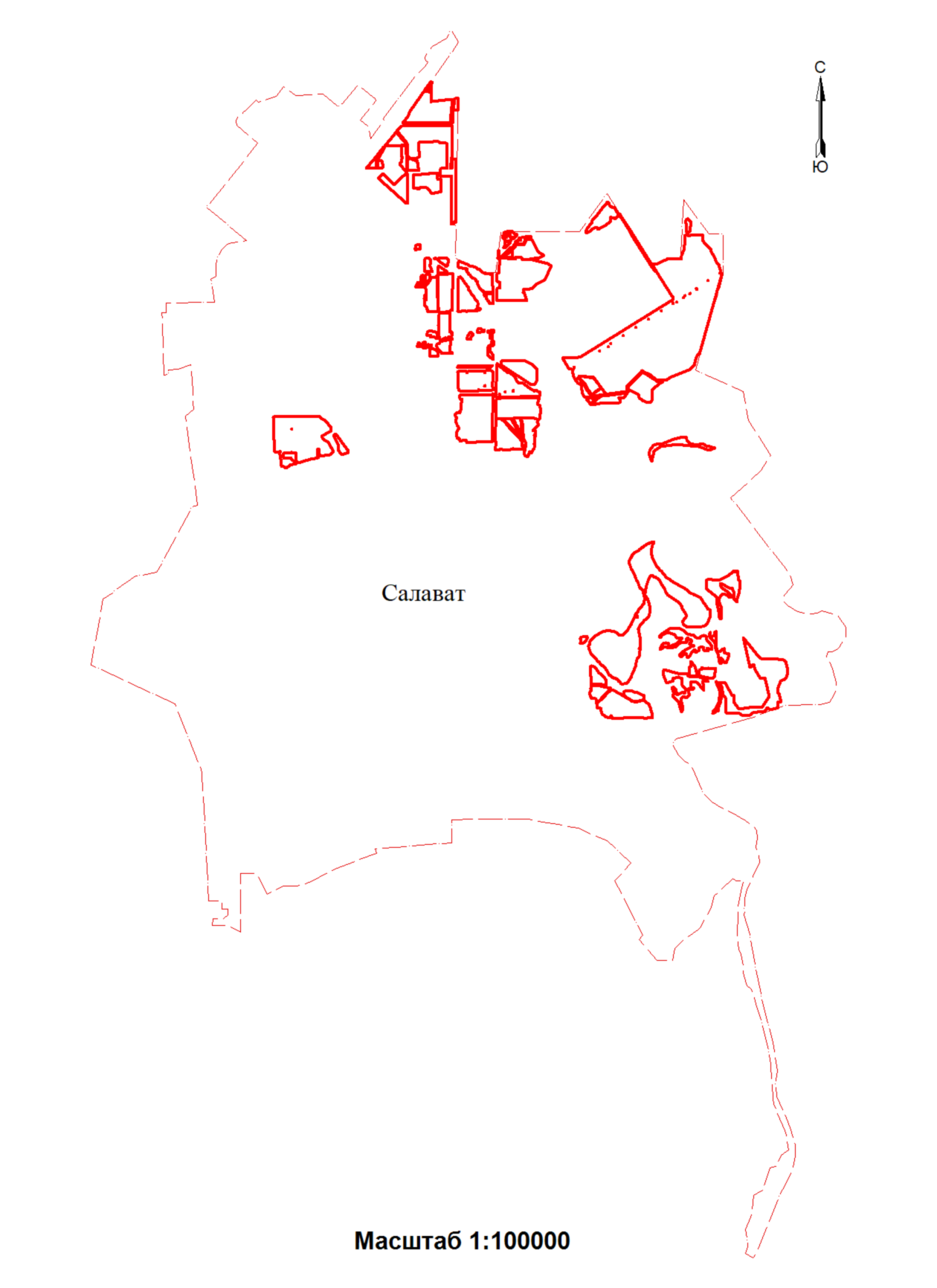 Обозначение характерных точек границКоординаты, мКоординаты, мОбозначение характерных точек границXY123Часть № 186512669.651358815.2487513494.181358830.6388513488.861358637.5089513542.681358636.0290513541.311358586.0491513441.351358588.7992513442.721358638.7793513235.651358644.7594513192.201358491.6395513274.731358434.1396513301.551358415.4597513297.771358278.3098513277.001358278.8899513275.491358275.05100513275.051358246.79101513290.041358246.37102513288.121358176.14103513517.811358169.74104513521.571358311.48105513529.061358434.731513536.721358434.312513548.161358626.523513555.391358626.304513555.441358636.405513623.161358638.326513626.181358747.787514059.701358735.848514056.871358633.049514078.171358616.4110514080.031358506.7811514074.341358281.1912514073.361358280.0413514072.311358278.9614514071.201358277.9415514070.021358277.0016514068.791358276.1317514067.511358275.3418514066.171358274.6319514064.801358274.0120514063.391358273.4721514057.891358272.2822514018.471358270.6323513915.831358274.3324513827.221358277.2125513819.511358273.3626513813.921358253.8827513798.861358240.3428513797.171358227.6929513788.591358220.3530513787.041358212.2731513794.721358183.1632513793.811358175.2933513807.521358107.5934513813.291358098.2635513831.331358074.7436514046.931358068.4637514075.751358059.534472514268.521357893.944473514354.411357971.254474514354.551358075.324475514354.591358105.314476514355.031358443.974477514355.061358464.004478514355.411358737.854479514355.451358767.874480514355.551358845.3560513910.851358837.7461513628.381358808.7362513629.041358832.7463513776.471358835.4264513777.051358891.6365513777.201358895.6866513777.351358910.5267513650.531358908.0368513604.951358907.1369513507.681358905.4270512703.981358891.2871512708.271358881.7672512706.721358868.2373512700.971358857.7874512698.481358863.0075512691.101358862.9976512684.511358868.2977512678.661358863.2878512673.901358854.1179512672.261358845.7080512675.861358842.9081512686.871358842.7282512696.561358844.5383512697.621358842.4084512688.831358831.5285512677.601358824.4486512669.651358815.24Часть № 2106511600.141358382.10107511609.591358383.87108511618.921358386.23109511622.011358387.01110511625.051358387.98111511626.061358388.31112511627.041358388.69113511627.371358388.82114511627.681358388.97115511627.861358389.06116511627.991358389.14117511649.631358406.22118511689.201358431.81119511725.791358458.57120511755.141358470.90121511755.891358471.52122511756.601358472.19123511757.271358472.90124511757.891358473.65125511758.461358474.44126511758.981358475.27127511759.451358476.12128511759.871358477.00129511760.221358477.91130511760.521358478.84131511760.761358479.78132511760.951358480.74133511761.021358480.92134511761.051358481.12135511761.021358481.29136511757.651358514.14137511756.341358547.13138511756.121358552.59139511756.251358558.05140511756.271358558.95141511756.351358559.85142511756.371358560.04143511759.441358561.40144511762.551358562.40145511765.721358563.21146511768.931358563.81147511772.181358564.21148511775.441358564.41149511778.711358564.40150511781.971358564.19151511782.721358564.11152511784.671358565.43153511786.531358566.87154511788.301358568.43155511789.971358570.09156511791.531358571.86157511792.981358573.72158511794.311358575.66159511795.511358577.69160511796.581358579.79161511797.521358581.95162511798.321358584.17163511798.981358586.43164511799.091358586.59165511799.181358586.77166511799.251358586.96167511799.291358587.15168511799.311358587.35169511799.311358587.55170511799.291358587.73171511796.581358588.43172511793.831358588.97173511791.061358589.33174511788.261358589.51175511785.461358589.52176511782.661358589.36177511779.881358589.01178511777.131358588.50179511774.421358587.81180511771.751358586.95181511769.141358585.93182511766.601358584.75183511766.401358584.72184511766.211358584.67185511766.021358584.61186511765.841358584.53187511765.671358584.43188511765.511358584.31189511765.361358584.18190511765.221358584.03191511765.201358584.01192511729.531358587.00193511708.421358587.06194511687.351358588.44195511683.231358588.71196511679.131358589.24197511678.331358589.35198511677.531358589.50199511677.341358589.54200511677.151358589.59201511615.841358590.72202511615.081358590.46203511614.341358590.14204511613.631358589.78205511612.941358589.37206511612.271358588.93207511611.641358588.44208511611.031358587.91209511610.461358587.34210511609.931358586.74211511609.441358586.11212511608.981358585.45213511608.571358584.76214511608.441358584.62215511608.371358584.44216511608.361358584.36217511607.711358584.24218511607.051358584.15219511606.391358584.11220511605.731358584.10221511605.071358584.14222511604.421358584.22223511603.771358584.34224511603.131358584.51225511602.501358584.71226511601.881358584.95227511601.281358585.23228511600.701358585.54229511600.141358585.90230511599.601358586.28231511599.541358586.33232511598.741358587.21233511597.891358588.04234511596.991358588.82235511596.041358589.54236511595.051358590.20237511594.021358590.79238511592.951358591.32239511591.851358591.77240511590.721358592.16241511589.581358592.48242511588.411358592.73243511587.231358592.90244511587.051358592.97245511586.861358593.00246511586.661358592.99247511586.561358592.96248511548.911358588.96249511545.761358588.51250511478.811358585.14251511417.401358588.57252511314.551358594.03253511258.221358597.25254511220.741358600.83255511212.571358602.69256511209.281358603.29257511209.171358600.68258511209.101358598.18259511206.601358598.25260511206.671358600.75261511206.821358603.67262511204.291358604.03263511195.951358604.85264511187.571358605.14265511179.201358604.90266511178.471358604.95267511177.751358604.96268511177.031358604.91269511176.311358604.82270511175.601358604.69271511175.401358604.66272511175.261358604.61273511174.131358591.62274511173.831358583.52275511173.281358541.13276511173.961358426.78277511174.411358425.82278511174.921358424.89279511175.491358423.99280511176.121358423.13281511176.791358422.31282511177.521358421.54283511178.301358420.82284511179.121358420.14285511179.981358419.52286511180.871358418.95287511181.801358418.44288511182.761358417.99289511182.921358417.87290511183.101358417.79291511183.291358417.76292511183.321358417.76293511183.891358417.50294511184.471358417.28295511185.071358417.09296511185.681358416.94297511186.301358416.84298511186.921358416.76299511187.541358416.73300511188.171358416.74301511188.791358416.79302511189.411358416.88303511190.021358417.00304511190.631358417.17305511190.831358417.20306511190.961358417.28307511193.831358421.27308511196.441358425.43309511197.101358426.49310511197.701358427.59311511197.851358427.88312511197.991358428.17313511198.061358428.35314511198.071358428.37315511203.491358424.49316511208.651358420.28317511213.541358415.75318511213.731358415.58319511213.921358415.40320511214.091358415.20321511214.111358415.18322511229.351358405.26323511258.301358395.49324511276.061358379.10325511277.811358377.74326511279.641358376.49327511281.551358375.36328511283.521358374.34329511285.551358373.46330511287.631358372.70331511289.761358372.08332511291.921358371.59333511294.111358371.24334511296.321358371.02335511298.531358370.95336511300.751358371.01337511300.941358370.96338511301.141358370.93339511301.341358370.93340511301.541358370.95341511301.741358371.00342511301.921358371.07343511302.001358371.11344511307.741358372.06345511313.531358372.65346511319.341358372.88347511320.621358372.97348511321.901358372.98349511323.191358372.91350511323.471358372.90351511323.751358372.87352511324.041358372.83353511324.231358372.79354511324.271358372.78355511328.551358372.32356511332.801358371.59357511336.991358370.59358511341.111358369.34359511345.151358367.82360511349.081358366.06361511349.271358366.00362511349.451358365.92363511349.621358365.83364511349.791358365.71365511349.811358365.70366511399.971358363.53367511415.991358363.50368511452.871358367.24369511461.601358368.75370511380.081358370.84371511380.911358400.98372511558.371358396.08373511570.901358380.33106511600.141358382.10Часть № 3885511606.191358942.22886511671.441358943.04887511755.331358943.23888511757.001358944.85889511766.841358955.71890511767.221358956.12891511767.571358956.56892511767.601358956.60893511768.961358966.41894511769.711358976.29895511769.831358985.38896511578.251359116.63897511578.181359116.57898511577.861359116.22899511577.561359115.86900511577.291359115.47901511577.281359115.45902511576.531359115.00903511575.751359114.59904511574.941359114.24905511574.121359113.93906511573.281359113.68907511572.421359113.48908511571.561359113.33909511570.681359113.24910511570.511359113.23911511542.411359135.53912511518.361359150.12913511497.441359162.81914511469.871359181.49915511452.781359193.08916511426.041359210.69917511401.771359226.67918511377.741359244.02919511360.751359256.28920511344.821359266.85921511325.871359278.36922511317.991359279.40923511310.061359279.94924511302.111359279.99925511300.851359280.03926511299.591359280.00927511298.331359279.89928511298.131359279.88929511297.941359279.85930511297.741359279.82931511289.721359279.06932511281.861359277.83933511274.101359276.10934511273.701359276.00935511258.421359274.16936511253.881359273.80937511250.411359280.88938511246.501359287.74939511242.171359294.34940511241.711359295.08941511241.211359295.79942511240.671359296.47943511240.541359296.63944511240.451359296.72945511236.221359293.50946511232.191359290.02947511228.391359286.29948511224.831359282.33949511221.531359278.16950511218.491359273.79951511218.231359273.50952511217.991359273.20953511217.771359272.88954511217.571359272.54955511217.391359272.20956511217.231359271.85957511217.161359271.68958511218.091359270.67959511218.941359269.62960511219.731359268.51961511220.451359267.35962511221.091359266.15963511221.661359264.91964511222.151359263.64965511222.551359262.34966511222.881359261.02967511223.121359259.68968511223.281359258.33969511223.351359256.97970511223.411359256.78971511223.431359256.58972511223.411359256.39973511223.351359256.20974511222.731359255.36975511222.061359254.56976511221.341359253.81977511220.581359253.10978511219.771359252.44979511218.921359251.83980511218.041359251.28981511217.121359250.79982511216.171359250.35983511215.201359249.97984511214.211359249.66985511213.201359249.41986511213.021359249.32987511212.821359249.28988511212.621359249.29989511211.841359249.60990511211.091359249.96991511210.361359250.36992511209.661359250.80993511208.991359251.29994511208.341359251.82995511208.181359251.94996511208.081359252.06997511207.481359252.66998511206.921359253.29999511206.401359253.961000511205.931359254.661001511205.501359255.381002511205.111359256.131003511205.101359256.171004511202.101359253.721005511199.261359251.101006511196.601359248.301007511194.121359245.331008511191.821359242.221009511189.731359238.971010511187.841359235.601011511187.651359235.361012511187.481359235.101013511187.321359234.841014511187.181359234.561015511187.051359234.281016511186.951359233.991017511186.861359233.691018511186.811359233.511019511185.791359190.931020511184.121359160.801021511182.611359107.821022511181.421359097.311023511180.901359086.751024511180.751359083.681025511180.791359080.611026511180.801359079.721027511180.871359078.831028511180.891359078.571029511180.921359078.321030511180.961359078.121031511180.971359078.111032511182.251359077.501033511183.491359076.801034511184.691359076.031035511185.831359075.191036511186.921359074.271037511187.951359073.291038511188.921359072.251039511189.821359071.141040511190.651359069.991041511191.401359068.781042511192.081359067.531043511192.681359066.241044511192.801359066.081045511192.901359065.911046511192.961359065.721047511192.981359065.521048511192.981359065.491049511191.971359048.331050511189.071359023.101051511188.951358991.591052511180.331358978.261053511176.471358971.621054511175.731358967.891055511175.231358964.121056511174.971358960.331057511174.951358956.531058511175.171358952.741059511175.621358948.961060511176.311358945.221061511176.321358944.841062511176.361358944.451063511176.411358944.061064511176.501358943.681065511176.601358943.311066511176.731358942.951067511176.881358942.591068511176.961358942.401069511177.021358942.311070511178.151358941.191071511179.351358940.131072511180.611358939.161073511181.931358938.261074511183.311358937.461075511184.731358936.731076511186.201358936.101077511187.701358935.571078511189.241358935.121079511189.761358935.011080511205.811358935.311081511231.361358936.731082511233.321358935.841083511444.551358939.90885511606.191358942.22Часть № 41663510154.981359098.901664510160.801359102.651665510171.511359409.461666510170.521359501.911667510157.211359527.081668510151.151359529.591669510142.171359528.601670510139.261359530.051671510142.061359538.241672510139.771359541.971673510108.781359543.741674509994.171359540.671675509989.511359539.331676509986.101359527.391677509980.721359524.901678509893.451359532.801679509841.721359533.921680509835.511359508.011681509832.601359396.211682509828.721359319.961683509827.831359287.051684509820.451359004.681685509824.621358973.401686509822.621358951.071687509854.291358953.361688509862.191358945.401689510104.191358948.781690510104.091358941.731691510111.111358941.391692510142.311358933.981693510146.071358928.971694510154.231358927.741695510157.771358940.821696510155.651358949.171697510159.031359080.841698510153.441359088.071699510141.181359080.011700510131.571359082.111701510129.141359093.361702510137.451359099.941663510154.981359098.901703509849.211359291.641704509845.171359300.201705509840.981359298.091706509845.101359289.611703509849.211359291.641707509915.411359386.951708509915.091359394.101709509908.651359393.811710509908.971359386.661707509915.411359386.951711510134.811359392.541712510134.771359394.891713510132.421359394.851714510132.461359392.501711510134.811359392.54Часть № 51715511998.111360468.991716511957.081360531.041717511725.961360414.501718511651.211360286.871719511572.481360181.301720511568.381360160.801721511550.511360050.981722511370.461360109.461723511368.861360051.011724511370.461359850.841725511367.691359606.151726511432.391359604.231727511542.411359607.631728511582.991359605.121729511584.191359648.901730511679.471359649.661731511678.751359623.701732511697.491359604.611733511835.171359602.311734511837.461359631.171735512106.881359648.101736512082.481359919.521737512108.451359925.551738512097.301360028.141739512066.481360029.781740512060.311360047.551741512074.871360157.161715511998.111360468.991742511513.761360046.781743511513.981360055.321744511505.571360055.541745511505.341360047.001742511513.761360046.781746511504.761359829.861747511504.831359832.211748511502.481359832.281749511502.411359829.931746511504.761359829.861750511498.631359612.201751511498.701359614.551752511496.351359614.621753511496.281359612.271750511498.631359612.20Часть № 64534509766.521361443.521827509775.761361460.301826509823.541361422.951825509877.591361382.281824510051.141361252.981823510081.981361018.281822510068.231361006.051821510001.341360946.471820510013.691360938.021819510074.931360912.951818510118.011360903.151817510169.811360897.581816510176.791360896.551815510184.071360898.201814510185.681360899.811813510198.691360889.531812510198.881360835.591811510392.741360714.651810510402.521360990.481809510417.911361035.771808511386.841362616.401807511418.141362606.831806511436.051362594.311805511463.881362575.531804511851.311362333.301803511911.581362296.281802511959.311362266.631801511986.321362250.151800511988.821362262.601799511987.311362284.951798511988.401362310.951797511992.601362336.061796511996.801362351.471795512005.011362364.261794512010.831362376.761793512032.411362419.421792512067.601362480.631791512084.991362530.021790512071.141362635.761789512081.331362756.331788512138.811362758.151787512228.561362787.331786512391.471362812.071785512476.891362803.321784512486.781362846.371783512489.481362863.761782512476.041362872.251781512475.371362881.421780512464.581362888.281779512469.311362888.911778512479.661362893.111777512482.321362897.321776512485.161362912.661775512479.361362912.781774512479.611362924.701773512487.841362924.541772512487.321362932.901771512485.321362932.781770512485.201362934.771769512487.201362934.901768512488.511362947.171767512478.631363058.471766512484.411363119.211765512443.931363115.961764512404.531363103.731763512369.211363130.901762512340.391363149.881761512310.051363192.041760512251.891363249.361759512201.881363264.421758512120.371363305.721757512030.161363345.931756511985.601363387.231755511810.661363442.801754510451.971363059.401865510451.921363035.611864510401.011363003.311863510356.181362993.801862510266.521362970.701861510182.321362883.041860510052.231362567.814535510009.161362490.424536510002.541362458.734537510005.701362433.024538510005.761362432.354539510010.101362353.264540510010.091362351.954541510009.001362337.604542510108.231362205.284543510109.191362203.714544510164.671362091.554545510164.821362091.474546510166.211362090.264547510167.361362088.814548510168.221362087.184549510168.771362085.424550510168.991362083.594551510168.861362081.754552510168.401362079.964553510168.001362079.004554510163.621362069.914555510162.671362068.334556510161.441362066.954557510159.981362065.824558510159.721362065.684559510159.351362065.054560510158.151362063.664561509918.451361832.904562509918.321361832.784563509916.861361831.654564509915.221361830.814565509913.451361830.294566509813.161361810.454567509778.511361518.824568509778.461361518.434534509766.521361443.521869510093.321360974.571866510095.211360973.171867510096.611360975.051868510094.731360976.461869510093.321360974.571873510187.281360900.621870510194.161360895.341871510199.431360902.211872510192.561360907.491873510187.281360900.621877510222.911360917.211874510227.351360914.021875510230.411360918.271876510225.971360921.461877510222.911360917.211881510254.481360999.101878510256.461360997.841879510257.721360999.821880510255.741361001.081881510254.481360999.101889510346.341361141.441886510348.311361140.181887510349.581361142.161888510347.601361143.421889510346.341361141.441884510358.251361126.421885510362.721361123.521882510365.641361128.021883510361.171361130.921884510358.251361126.421893510425.101361263.161890510427.081361261.891891510428.351361263.871892510426.371361265.141893510425.101361263.161901510501.371361381.011898510503.351361379.751899510504.621361381.731900510502.641361382.991901510501.371361381.011897510505.111361352.701894510509.571361349.821895510512.411361354.211896510507.961361357.091897510505.111361352.701905510579.061361500.921902510581.031361499.651903510582.301361501.631904510580.321361502.901905510579.061361500.921909510631.031361546.771906510635.531361543.981907510638.241361548.361908510633.731361551.141909510631.031361546.771913510655.151361618.611910510657.131361617.341911510658.401361619.321912510656.421361620.591913510655.151361618.611917510730.451361734.821914510732.431361733.551915510733.701361735.531916510731.721361736.801917510730.451361734.821921510766.861361756.251918510771.451361753.531919510774.201361758.181920510769.621361760.901921510766.861361756.251925510805.501361850.361922510807.481361849.091923510808.751361851.071924510806.771361852.341925510805.501361850.361929510879.791361964.851926510881.771361963.581927510883.041361965.561928510881.061361966.831929510879.791361964.851933510906.591361972.081930510911.101361969.051931510914.051361973.451932510909.541361976.481933510906.591361972.081937510953.631362078.591934510955.611362077.321935510956.871362079.301936510954.891362080.571937510953.631362078.591941511029.961362196.271938511031.941362195.001939511033.201362196.981940511031.221362198.251941511029.961362196.271945511044.311362184.771942511048.771362181.641943511051.761362185.901944511047.301362189.031945511044.311362184.771949511109.511362318.891946511111.491362317.621947511112.761362319.601948511110.781362320.861949511109.511362318.891957511187.141362438.381954511189.121362437.111955511190.381362439.091956511188.401362440.361957511187.141362438.381953511189.191362408.061950511193.181362405.271951511196.321362409.751952511192.331362412.541953511189.191362408.061961511260.101362551.061958511262.081362549.791959511263.351362551.771960511261.371362553.041961511260.101362551.061965511319.171362608.601962511323.611362605.811963511326.401362610.251964511321.971362613.041965511319.171362608.601969511337.231362669.721966511339.211362668.461967511340.481362670.441968511338.501362671.701969511337.231362669.721973511411.831362784.681970511413.811362783.421971511415.081362785.391972511413.101362786.661973511411.831362784.681977511446.841362805.791974511451.281362803.011975511454.041362807.411976511449.601362810.191977511446.841362805.791981511485.081362897.521978511487.051362896.251979511488.321362898.231980511486.341362899.501981511485.081362897.521985511560.761363013.821982511562.741363012.561983511564.011363014.541984511562.031363015.801985511560.761363013.821989511574.971363003.731986511579.461363001.051987511582.101363005.471988511577.621363008.151989511574.971363003.731993511630.241363120.781990511632.211363119.511991511633.481363121.491992511631.501363122.761993511630.241363120.781997511702.241363199.791994511706.581363197.251995511709.261363201.841996511704.921363204.371997511702.241363199.792001511704.651363235.561998511706.631363234.291999511707.891363236.272000511705.911363237.542001511704.651363235.562005511780.091363351.692002511782.071363350.422003511783.331363352.402004511781.351363353.672005511780.091363351.692009511833.311363403.012006511837.731363400.002007511840.641363404.272008511836.211363407.282009511833.311363403.01Часть № 74569509713.921359590.612097509995.731359596.142098510126.941359599.592099510225.281359606.792100510297.831359608.412101510286.531359615.602010510260.161359627.412011510138.621359797.912012510129.181359812.762013510081.221359893.422014510059.531359910.852015510042.501359921.842016510007.621359934.192017509969.501359957.712018509954.041359985.542019509955.591360019.552020509954.041360053.552021509884.431360151.782022509844.361360211.462023509833.471360241.842024509832.181360266.802025509826.581360288.862026509820.921360303.742027509805.611360331.182028509800.131360343.924570509733.911360326.954571509716.401359667.084572509716.391359667.034569509713.921359590.612116509761.361359647.002117509765.851359637.842114509774.891359642.272115509770.411359651.432116509761.361359647.002121509806.131359605.632118509808.471359605.572119509808.531359607.922120509806.181359607.982121509806.131359605.632129509809.471359740.062126509811.821359740.002127509811.881359742.352128509809.531359742.412129509809.471359740.062137509812.521359875.092134509814.871359875.032135509814.931359877.382136509812.581359877.442137509812.521359875.092141509815.701360012.642138509818.051360012.582139509818.111360014.932140509815.761360014.992141509815.701360012.642149509818.781360145.132146509821.131360145.072147509821.191360147.422148509818.841360147.472149509818.781360145.132153509820.721360237.172150509823.071360237.112151509823.131360239.462152509820.781360239.522153509820.721360237.172124509827.151359655.382125509827.291359649.452122509833.161359649.592123509833.031359655.512124509827.151359655.382133509833.051359876.902130509838.231359876.492131509838.621359881.382132509833.441359881.802133509833.051359876.902145509839.061360110.442142509844.201360110.212143509844.411360114.922144509839.271360115.152145509839.061360110.44Часть № 84573509733.931361239.042170509745.621361233.562154509759.721361226.012155509765.401361227.602156509828.351361312.532157509873.231361384.802158509850.061361402.242159509823.151361422.492160509801.071361439.112161509776.201361457.824574509765.841361439.224573509733.931361239.04Часть № 92175509222.671359583.812176509264.421359585.562177509301.781359587.882178509334.401359587.442179509335.561359587.562180509336.711359587.762181509337.841359588.022182509338.961359588.362183509340.051359588.772184509341.121359589.242185509342.151359589.782186509343.151359590.382187509344.111359591.052188509345.021359591.772189509345.891359592.552190509346.701359593.392191509346.871359593.492192509347.021359593.622193509347.141359593.772194509347.241359593.952093509347.271359594.032092509348.081359643.842091509350.011359680.872195509337.191359694.182196509325.461359705.022197509318.281359717.032198509271.741359759.022199509230.071359795.802200509198.721359825.012201509177.451359824.022202509173.291359839.702203509139.321359873.432204509111.531359901.512205509071.911359938.762206509040.051359966.852207509005.691359996.832208508966.411360031.012209508935.531360034.582210508907.071360037.132211508871.301360040.422212508829.441360045.142213508827.981360015.752214508828.381359986.322215508828.421359983.302216508828.651359980.282217508828.671359979.972218508828.711359979.662219508828.731359979.592220508829.351359932.462221508830.931359906.852222508836.811359887.942223508841.491359868.692224508842.021359866.502225508842.421359864.292226508842.461359864.042227508842.491359863.782228508842.491359863.722229508825.001359860.482230508824.191359852.952231508823.961359851.412232508827.991359851.372233508828.231359850.242234508828.401359849.092235508828.491359847.932236508828.521359846.772237508828.471359845.612238508828.341359844.462239508828.151359843.312240508827.881359842.182241508827.541359841.072242508827.141359839.982243508826.661359838.922244508826.121359837.892245508826.071359837.702246508825.981359837.522247508825.851359837.372248508825.791359837.322249508819.121359833.552250508816.441359752.062251508818.671359732.462252508815.731359729.662253508820.371359693.812254508821.091359685.992255508823.211359656.712256508823.541359645.122257508817.291359637.632258508816.981359603.082259508816.531359600.562260508816.251359598.012261508816.121359595.462262508816.161359592.902263508816.351359590.352264508816.711359587.812265508817.221359585.302266508817.241359584.992267508817.271359584.672268508817.331359584.362269508817.401359584.052270508817.491359583.752271508817.601359583.452272508817.731359583.162273508817.811359582.982274508820.811359581.112275508823.841359579.522276508826.971359578.132277508830.181359576.942278508833.461359575.952279508834.441359575.692280508838.981359575.662281508843.521359575.922282508848.041359576.462283508848.231359576.482284508848.431359576.522285508848.481359576.532286508849.331359580.622287508894.071359582.062288508951.141359584.582289508950.981359578.192290509023.121359579.722291509080.521359580.852292509133.771359581.182293509184.861359581.512175509222.671359583.81Часть № 102718507245.881362286.982719507244.061362280.232720507241.431362271.832721507239.291362262.772722507236.651362252.232723507234.261362242.272724507232.541362233.342725507229.341362223.562726507226.531362215.482727507223.731362206.262728507220.281362197.532729507216.321362188.472730507206.541362171.082731507200.371362159.342732507194.811362149.462733507187.601362138.752734507182.741362130.852735507177.331362121.852736507171.671362113.102737507151.451362082.422738507143.641362072.112739507134.701362061.622740507123.441362047.542741507112.181362033.872742507104.541362023.022743507098.101362012.562744507091.271362000.902745507083.231361990.042746507075.591361978.782747507068.181361967.972748507062.211361958.502749507045.321361937.092750507038.741361930.302751507034.741361925.592752507028.651361918.562753507021.241361913.412754507014.851361910.122755507005.181361904.972756506996.531361901.272757506988.581361897.442758506974.911361889.862759506953.661361877.182760506944.771361872.162761506935.861361868.462762506892.701361863.022763506880.031361862.822764506864.701361867.412765506849.561361873.402766506830.921361881.482767506814.171361888.202768506799.551361895.152769506779.961361904.682770506730.001361928.542771506717.691361934.852772506699.551361944.162773506682.511361951.822774506644.021361969.732775506624.401361976.192776506604.751361983.472777506585.501361991.322778506570.181361997.862779506541.921362010.962780506527.561362019.272781506514.661362025.282782506497.621362029.922783506485.431362034.062784506476.881362037.082785506465.321362046.132786506454.771362056.682787506444.721362065.232788506437.181362077.292789506428.131362085.832790506407.021362102.422791506387.511362107.762792506359.821362111.202793506339.821362116.522794506324.811362117.312795506313.661362119.522796506295.741362122.362797506280.201362124.222798506268.941362124.992799506252.211362123.602800506213.771362120.712801506198.091362113.052802506188.031362099.862803506177.351362091.062804506162.401362081.072805506145.751362074.302806506123.131362055.152807506096.431362033.162808506076.551362014.452809506049.861362003.092810506019.261361983.962811506000.151361971.552812505980.831361960.762813505962.951361953.522814505941.561361941.122815505912.111361926.402816505885.491361909.702817505861.171361899.372818505833.571361885.902819505816.061361878.942820505794.301361863.812821505775.811361855.382822505756.281361844.602823505736.901361832.182824505709.291361813.772825505683.211361786.162826505661.731361761.622827505646.391361704.862828505664.801361680.322829505684.741361655.782830505706.221361629.702831505718.491361609.762832505719.851361587.532833505730.301361543.242834505731.901361512.992835505729.391361480.822836505726.371361457.202837505715.311361429.552838505708.281361405.932839505700.741361377.282840505668.061361318.472841505652.481361296.352842505638.911361276.252843505622.371361264.002844505608.501361252.812845505594.431361235.722846505585.881361224.662847505574.321361213.602848505567.781361208.632849505559.241361201.542850505549.561361194.212851505552.551361185.462852505485.631361173.432853505466.651361169.572854505457.001361168.932855505446.071361169.892856505435.451361171.822857505425.161361174.402858505413.521361178.922859505406.661361181.542860505400.031361183.832861505393.041361187.092862505385.051361190.822863505373.791361194.442864505352.081361203.692865505344.441361209.322866505324.761361228.222867505318.701361234.252868505309.851361241.892869505299.001361251.142870505290.951361258.782871505279.701361267.632872505270.561361274.762873505261.201361282.912874505240.961361301.552875505232.121361310.232876505222.071361319.272877505211.011361330.842878505198.951361342.902879505189.891361351.062880505181.921361360.542881505171.981361372.342882505148.681361395.172883505135.371361406.502884505126.041361415.962885505117.171361427.262886505083.991361453.702887505077.681361457.852888505068.221361467.462889505059.631361473.592890505050.981361479.052891505035.271361487.692892505020.351361495.552893505005.431361505.762894504992.081361510.472895504970.171361530.802896504962.261361541.292897504952.841361550.082898504946.771361557.052899504940.901361565.162900504931.471361580.872901504922.681361594.062902504917.651361613.542903504912.001361634.902904504902.571361651.872905504897.221361663.012906504888.751361671.352907504881.801361678.192908504867.071361688.822909504859.851361692.712910504854.961361700.112911504851.051361705.272912504846.531361710.062913504841.631361714.702914504827.581361722.992915504814.441361743.812916504818.581361758.542917504820.831361775.262918504825.661361796.172919504828.871361807.752920504833.591361820.802921504839.011361831.272922504853.511361837.112923504864.581361845.712924504874.231361855.362925504883.881361863.092926504905.441361875.952927504919.271361881.422928504931.961361886.402929504952.821361899.512930504978.221361907.152931505001.731361912.722932505025.351361924.112933505057.391361941.082934505110.801361965.352935505146.141361972.222936505188.551361979.522937505220.441361984.472938505241.531361992.202939505299.601362028.402940505336.131362036.812941505368.321362039.872942505394.581362043.842943505419.521362047.982944505434.931362040.662945505434.851362037.512946505424.901362037.802947505424.681362029.632948505438.681362029.242949505438.911362037.412950505437.051362037.462951505437.151362041.172952505420.531362049.182953505438.831362052.952954505483.111362054.112955505503.701362053.952956505525.851362052.832957505601.171362048.802958505624.651362046.872959505646.851362044.302960505662.611362042.362961505675.961362038.012962505686.641362032.642963505756.291362019.872964505771.171362021.482965505782.431362022.682966505793.211362030.032967505811.931362043.382968505837.471362069.272969505849.241362081.222970505871.061362097.802971505891.791362108.482972505912.011362131.292973505940.801362165.662974505958.231362186.182975506012.341362204.402976506034.431362212.992977506063.771362217.812978506091.571362215.912979506117.551362214.992980506134.181362216.832981506157.801362212.812982506183.941362206.782983506203.041362200.242984506226.161362192.702985506248.281362186.172986506281.451362169.582987506294.521362161.042988506304.581362153.502989506315.131362143.952990506341.991362129.472991506349.491362124.852992506373.201362127.682993506456.121362148.612994506483.921362155.812995506509.461362161.522996506532.031362167.792997506551.541362172.402998506569.991362177.012999506593.221362182.443000506615.291362188.203001506642.551362203.353002506678.071362247.103003506654.831362284.373004506645.561362299.813005506635.611362317.123006506626.171362332.243007506614.861362353.293008506606.821362365.393009506601.261362373.833010506595.471362379.873011506582.711362386.663012506570.971362393.053013506558.001362400.463014506545.441362407.253015506532.261362413.953016506518.221362424.783017506503.851362429.393018506489.581362437.693019506474.461362446.383020506456.551362454.983021506426.221362470.073022506416.351362475.623023506404.001362482.003024506390.411362490.033025506375.221362498.753026506350.571362512.313027506337.641362520.593028506207.691362718.393029506135.851362769.153030506127.491362763.693031506119.381362761.783032506112.721362764.293033506104.201362766.823034506096.151362769.323035506088.691362774.733036506083.021362782.453037506076.081362787.853038506066.811362793.003039506058.061362798.403040506048.281362804.353041506039.701362810.313042506032.841362814.623043506026.311362819.353044506021.021362823.583045506014.411362829.293046506009.231362834.563047505990.731362839.523048505979.201362838.123049505967.291362832.013050505954.751362824.293051505945.101362817.173052505924.191362799.523053505916.471362790.513054505909.971362785.233055505902.961362780.543056505892.341362777.003057505883.651362777.963058505876.041362778.383059505867.871362778.513060505860.361362779.703061505847.681362783.653062505838.341362789.673063505829.661362797.473064505820.371362808.883065505810.321362820.743066505800.211362835.663067505795.281362849.823068505791.371362862.593069505788.901362877.413070505787.461362889.353071505787.671362905.623072505788.491362923.743073505789.401362940.043074505789.601362955.423075505789.341362970.863076505788.051363000.973077505785.981363030.343078505786.301363048.683079505788.551363067.983080505791.771363086.323081505796.921363100.803082505803.031363115.913083505809.161363134.153084505817.911363150.873085505829.491363166.573086505841.591363180.473087505855.231363191.023088505868.871363200.293089505952.721363241.103090505972.021363249.143091505993.571363252.363092506018.671363254.293093506040.861363254.293094506056.301363250.753095506068.211363247.213096506081.401363243.353097506089.761363234.343098506095.551363221.473099506100.321363210.753100506108.561363199.023101506131.921363183.323102506142.531363179.053103506154.681363172.673104506164.151363166.493105506172.791363161.553106506180.001363155.783107506189.101363148.163108506197.261363141.983109506204.791363137.243110506214.831363130.813111506224.351363125.923112506244.941363114.593113506253.951363109.453114506260.891363105.073115506276.921363094.503116506285.881363087.393117506294.841363080.533118506301.561363071.843119506307.361363062.613120506312.631363052.603121506316.131363042.713122506320.671363031.233123506325.911363019.613124506330.971363007.743125506335.471362998.093126506339.651362987.163127506358.931362939.683128506367.621362926.173129506376.951362910.413130506386.921362895.613131506394.641362885.963132506403.011362874.053133506412.881362861.903134506422.951362849.283135506433.571362835.453136506442.761362823.933137506452.551362810.683138506464.131362795.563139506473.241362779.073140506480.531362764.683141506491.471362742.803142506498.871362728.013143506504.571362713.973144506511.411362699.913145506521.461362684.333146506527.391362674.143147506535.041362660.633148506543.401362647.123149506553.371362629.743150506566.241362608.193151506573.641362596.933152506581.361362587.603153506587.261362578.273154506593.431362569.263155506601.161362559.483156506606.561362552.533157506611.711362544.043158506617.111362532.983159506625.861362521.143160506632.181362511.683161506641.961362499.583162506650.451362484.913163506661.521362475.143164506671.001362470.513165506700.281362446.493166506709.421362440.303167506720.031362432.583168506730.331362424.543169506752.521362405.563170506760.571362398.803171506772.791362388.833172506786.301362377.893173506794.341362370.813174506804.471362360.533175506817.041362344.823176506830.861362332.263177506847.821362320.323178506867.951362309.703179506900.601362296.443180506922.591362285.763181506945.841362272.573182506970.341362262.513183506988.661362258.073184507004.351362253.643185507025.261362248.413186507044.041362245.923187507074.671362239.233188507098.681362241.143189507112.551362242.903190507127.741362246.783191507144.151362250.323192507159.591362253.543193507176.961362257.723194507196.261362262.553195507208.951362271.033196507220.841362274.143197507231.221362279.743198507240.111362286.492718507245.881362286.983199505980.281361988.853200505980.691362003.853201505960.701362004.403202505960.291361989.403199505980.281361988.85Часть № 113203509385.701356175.243204509386.231356195.153205509378.731356199.693206509379.311356250.263207509380.361356367.483208509384.121356473.523209509383.761356524.443210509391.261356551.673211509389.381356569.703212509379.011356578.333213509372.271356599.223214509352.001356621.863215509326.451356666.433216509314.151356681.813217509194.421356775.563218509147.111356776.083219509056.411356607.753220508990.551356644.033221508993.141356648.743222508949.961356717.843223508781.561356811.793224508773.361356793.743225508741.301356744.213226508723.071356690.253227508717.911356653.563228508713.341356623.423229508712.001356614.893230508711.651356605.103231508717.081356582.753232508725.371356576.093233508743.991356572.993234508816.601356569.413235508826.261356567.083236508837.381356546.973237508833.881356544.443238508791.831356542.023239508718.771356547.553240508707.431356540.473241508699.931356540.973242508696.021356547.743243508689.071356549.113244508686.481356542.653245508662.741356450.973246508653.981356418.793247508643.991356379.243248508637.211356355.793249508631.771356334.103250508631.071356331.313251508624.161356302.233252508620.641356289.653253508614.411356264.353254508609.751356245.723255508599.261356209.493256508627.971356179.993257508653.181356179.303258508756.401356176.483259508769.321356102.763260508777.681356093.693261508775.011356089.513262508770.061356086.083263508767.961356081.353264508768.551356081.363265508766.231355955.703266508720.071355958.333267508714.531355953.573268508706.071355906.483269508710.881355904.523270508739.611355899.053271508747.111355897.263272508751.571355895.903273508754.031355895.153274508757.221355893.893275508760.181355892.133276508762.941355890.293277508765.201355888.033278508767.131355885.463279508768.621355882.753280508769.781355879.973281508770.691355876.953282508771.501355873.733283508772.691355866.473284508776.331355841.523285508778.341355830.033286508785.531355811.283287508792.261355806.833288508815.181355802.173289508993.411355795.573290509245.791355788.463291509246.791355788.433292509372.651355783.613293509381.171355785.933294509385.611355789.273295509384.811355871.243296509384.141356010.733297509382.051356051.783298509385.621356068.493299509384.891356079.193300509383.431356121.883203509385.701356175.243301508983.061355999.423302508981.511356002.313303508978.641356000.773304508980.201355997.883301508983.061355999.423305509175.811356099.763306509174.251356102.653307509171.391356101.113308509172.941356098.223305509175.811356099.763309508794.221355901.073310508792.671355903.963311508789.801355902.423312508791.361355899.533309508794.221355901.073313508813.501355804.293314508813.531355805.303315508812.531355805.333316508812.501355804.323313508813.501355804.29Часть № 123317505613.851361029.963318505615.281361034.763319505616.091361039.713320505616.281361043.473321505622.621361050.793322505626.041361058.403323505626.921361069.003324505624.851361072.563325505630.221361079.793326505631.891361140.663327505628.481361139.783328505615.021361147.753329505611.131361145.413330505606.151361141.033331505603.121361139.063332505583.281361136.893333505568.911361124.403334505561.531361122.343335505555.211361116.863336505548.571361111.793337505545.921361109.953338505538.201361105.143339505532.821361102.173340505533.641361098.983341505535.201361095.193342505531.071361092.493343505523.361361086.333344505519.811361082.903345505518.201361081.193346505518.991361078.823347505516.471361066.913348505513.811361067.573349505511.361361055.713350505509.661361043.713351505508.721361031.633352505509.631361027.203353505511.481361024.893354505516.901361031.403355505526.961361027.683356505533.681361027.933357505540.091361028.573358505545.451361034.093359505554.541361032.303360505564.831361033.443361505568.621361035.433362505580.281361032.713363505589.611361031.083364505605.031361030.923365505607.721361030.793317505613.851361029.96Часть № 133366505122.451361187.643367505133.771361212.823368505121.141361259.773369505107.091361279.743370505033.401361327.493371505020.631361348.533372505005.281361357.973373504988.811361379.373374504960.541361405.373375504954.811361412.643376504937.361361426.343377504913.041361446.583378504895.981361455.803379504847.701361468.573380504825.521361474.713381504795.861361468.673382504802.711361429.923383504802.791361423.513384504806.201361406.463385504807.461361387.053386504809.841361365.533387504809.411361341.523388504810.041361330.703389504809.791361317.533390504809.091361304.663391504808.231361290.803392504807.861361273.493393504806.971361260.893394504806.261361247.193395504805.761361231.413396504805.271361220.073366505122.451361187.64Часть № 143540513783.251358076.153541513791.571358099.973542513786.551358126.223543513778.131358159.793544513749.561358238.493545513738.031358232.123546513730.041358246.253547513703.371358250.743548513696.641358254.333549513685.041358259.643550513659.121358260.643551513641.461358259.653552513629.031358260.863553513629.131358267.843554513593.231358268.913555513592.371358241.443556513592.651358151.873557513587.681358082.163540513783.251358076.15Часть № 153558509381.931358908.913559509353.911358915.613560509352.351358900.963561509336.061358898.973562509325.971358903.933563509323.741358903.173564509322.711358898.673565509316.581358895.323566509292.901358902.283567509265.851358902.463568509264.661358915.123569509260.531358915.133570509249.051358911.583571509245.531358913.383572509233.031358927.543573509215.761358936.913574509215.241358943.393575509213.291358943.483576509207.681358938.923577509186.681358949.713578509184.751358949.263579509184.571358941.783580509179.041358937.803581509157.971358933.843582509139.691358924.073583509134.931358921.073584509099.291358917.213585509043.931358916.813586509032.141358922.583587509026.031358920.343588509015.521358924.723589509016.131358949.523590509005.561358947.543591509004.591358938.183592508998.461358945.073593508998.641358964.493594508996.631358970.043595508969.981358968.583596508970.661358995.533597508976.981358995.123598508977.321359018.253599508973.041359017.723600508974.091359077.323601508942.421359078.473602508946.321359245.523603508946.971359245.503604508948.811359362.183605508949.501359375.823606508950.611359439.283607508951.931359439.243608508951.601359444.543609508952.521359486.973610508953.121359486.963611508953.451359490.553612508950.751359499.443613508960.191359520.883614509180.961359519.423615509340.351359522.623616509459.521359524.353617509750.821359534.903618509774.501359535.253619509779.691359532.753620509777.681359527.143621509771.861359528.313622509768.571359525.303623509753.931359522.333624509756.401359374.293625509748.901359074.833626509756.111359052.413627509758.231358977.703628509754.331358973.813629509699.471358964.623630509682.301358982.353631509683.991359000.823632509676.251359010.093633509645.511359008.803634509620.751358995.153635509569.971358995.983636509553.371358990.873637509549.051358996.673638509533.561358997.043639509503.081358986.313640509468.121358981.303641509467.771358972.083642509452.181358963.413643509453.851358961.253644509459.821358962.813645509460.981358962.313646509460.341358942.313647509458.451358939.763648509447.181358935.053649509445.461358907.763650509435.191358907.793651509434.701358895.383652509429.371358894.943653509379.931358893.413558509381.931358908.91Часть № 163654510068.961361007.143655510047.661361018.903656510008.701361049.203657509981.271361070.583658509957.441361097.883659509924.701361115.993660509860.131361156.073661509806.881361191.723662509773.791361214.403663509769.091361219.013664509769.121361223.803665509832.031361308.843666509877.251361381.793667510049.561361252.113668510081.621361018.423654510068.961361007.14Часть № 174575509712.771361106.243700509712.871361106.153699509733.751361087.713698509748.891361074.323697509766.421361070.863696509779.781361068.043695509793.881361065.433694509816.661361060.933693509839.211361056.473692509865.631361051.253691509888.191361046.793690509913.891361041.713689509937.371361037.073688509943.301361019.133687509953.891360987.063686509967.011360976.133685509987.791360965.203684509992.161360955.363683510000.851360946.473682510052.531360992.513681510031.991361007.213680510006.201361025.683679509957.871361060.203678509939.991361072.773677509898.711361101.773676509857.731361130.673675509803.061361169.763674509737.881361215.904576509730.851361219.664575509712.771361106.24Часть № 183714512908.321361639.413715512953.761361608.863716512968.281361591.043717512948.651361578.773718512976.061361558.303719512969.111361541.123720513005.051361519.283721513018.621361525.783722513041.371361511.153723513049.371361489.043724513028.421361471.783725513021.411361472.813726512942.871361400.143727512893.451361361.923728512843.341361319.233729512791.381361276.773730512732.041361234.933731512716.811361225.053732512642.741361172.853733512597.381361139.573734512571.591361126.013735512544.591361117.633736512523.341361139.873737512532.991361158.193738512535.451361156.853739512547.861361178.103740512544.301361182.433741512550.141361191.733742512559.511361198.563743512574.181361220.123744512599.041361244.343745512619.361361303.743746512607.991361313.613747512593.521361322.043748512581.571361332.893749512605.641361369.353750512652.411361441.293751512719.411361545.433752512776.521361527.743753512799.461361550.713754512774.671361577.213755512786.351361599.613756512762.211361608.693757512782.311361641.863758512809.031361676.593759512818.311361697.223760512811.881361703.463761512757.971361741.593762512582.211361850.023763512485.441361906.483764512343.761361989.123765512199.191362077.603766512061.051362168.523767511963.321362227.883768511944.371362246.773769511856.661362305.303770511867.731362320.503771511960.931362262.073772512164.031362133.573773512575.311361873.353774512804.371361728.423775512845.981361702.093776512837.521361684.603777512868.781361664.063714512908.321361639.41Часть № 193778508854.871363329.233779508814.701363216.783780508880.211363040.423781508905.401362783.413782508905.401362586.883783508875.171362395.393784508794.541362279.473785508618.161362249.253786508692.021362216.313787508725.231362206.743788508766.371362202.383789508797.991362211.113790508827.691362225.583791508880.041362257.033792508896.221362285.223793508909.021362327.243794508912.951362347.413795508912.701362380.873796508928.651362430.443797509001.551362626.193798509033.141362724.143799509038.381362830.803800509031.601362843.583801508996.301362846.223802508975.141362851.403803508957.121362868.903804508929.171362910.213805508908.521362958.293806508903.291362977.583807508899.371363020.983808508910.601363063.303809508922.771363113.673810508913.111363133.523811508888.011363169.063812508880.451363191.003813508880.181363230.473778508854.871363329.23Часть № 203814514023.411358047.813815514020.351357966.563816514011.561357733.233817514011.161357684.294481514216.081357846.754482514252.221357879.283819514056.151358046.893814514023.411358047.81Часть № 213820513351.781357840.533821513500.591358007.213822513527.581358037.073823513539.771358040.033824513539.861358056.473825513533.651358061.713826513112.401358073.663827513112.411358074.093828513106.291358074.263829513106.271358073.833830513086.331358074.393831513086.341358075.003832513083.441358075.103833513083.411358074.473834513069.941358074.863835513069.771358068.953836513049.781358069.503837513049.941358075.423838513023.681358076.163839513024.271358057.343840513465.821357571.563841513540.851357664.653820513351.781357840.53Часть № 223842510239.901359501.783843510227.331358933.963844510244.701358931.363845510262.141359520.893842510239.901359501.78Часть № 234576509730.851361219.663674509737.881361215.903675509803.061361169.763676509857.731361130.673677509898.711361101.773678509939.991361072.773679509957.871361060.203680510006.201361025.683681510031.991361007.213682510052.531360992.513683510000.851360946.471821510001.341360946.471822510068.231361006.051823510081.981361018.281824510051.141361252.981825509877.591361382.281826509823.541361422.951827509775.761361460.304534509766.521361443.524574509765.841361439.222161509776.201361457.822160509801.071361439.112159509823.151361422.492158509850.061361402.242157509873.231361384.802156509828.351361312.532155509765.401361227.602154509759.721361226.012170509745.621361233.564573509733.931361239.044576509730.851361219.663663509769.091361219.013662509773.791361214.403661509806.881361191.723660509860.131361156.073659509924.701361115.993658509957.441361097.883657509981.271361070.583656510008.701361049.203655510047.661361018.903654510068.961361007.143668510081.621361018.423667510049.561361252.113666509877.251361381.793665509832.031361308.843664509769.121361223.803663509769.091361219.013858509785.201361190.623855509787.201361189.383856509788.441361191.383857509786.441361192.623858509785.201361190.623854509882.351361129.003851509886.421361126.123852509889.271361130.163853509885.211361133.043854509882.351361129.003850509980.441361058.003847509982.331361056.593848509983.731361058.473849509981.851361059.883850509980.441361058.00Часть № 243871513620.281357388.883872513630.821357370.364483513779.371357492.174484513748.021357543.634485513626.331357547.553871513620.281357388.88Часть № 253873512710.451362913.343874512544.421362898.763875512523.731362863.473876512534.071362836.363877512692.081362829.963878512751.401362832.833879512762.681362849.403880512763.201362861.173881512741.481362891.353873512710.451362913.34Часть № 263882510798.381359202.923883510773.181359180.813884510749.391359164.863885510700.731359161.673886510705.741359097.353887510762.161359094.663888510797.721359114.453889510829.531359161.893882510798.381359202.92Часть № 273890510760.411358593.023891510744.841358577.923892510713.061358584.943893510715.081358571.253894510737.561358545.673895510738.681358462.963896510780.341358471.623897510769.551358407.743898510820.301358406.313899510841.971358425.373900510842.341358493.693901510832.841358518.493902510835.271358551.653903510819.071358591.453890510760.411358593.02Часть № 283904511954.481358735.483905512046.411358593.973906512091.751358592.783907512093.401358748.683908512062.171358771.723909511963.901358755.463904511954.481358735.48Часть № 293910512319.071358290.193911512240.181358283.843912512242.551358254.923913512254.841358250.043914512241.381358226.263915512234.861358218.513916512241.191358209.643917512273.521358207.723918512316.521358213.993910512319.071358290.19Часть № 303919510821.011359444.613920510845.161359442.703921510857.991359492.193922510875.171359513.993923510860.511359531.313924510861.171359552.883925510826.621359551.883919510821.011359444.61Часть № 313926512070.431358556.993927512091.041358525.263928512091.161358537.033929512091.371358556.413926512070.431358556.99Часть № 323930508629.021356124.383256508627.971356179.993255508599.261356209.493931508592.621356190.253932508577.161356145.033933508570.301356125.273934508567.491356116.473935508560.541356092.323936508553.741356067.093937508552.551356064.993938508539.411356042.943939508533.201356033.513940508525.451356022.523941508520.301356015.803942508516.451356009.743943508513.871356004.283944508513.431355997.543945508516.791355985.123946508527.751355956.803947508535.181355935.033948508537.881355929.133949508540.561355926.073950508544.441355923.253951508550.961355920.683952508555.741355919.933953508564.091355919.303954508573.601355919.413955508579.651355919.463956508610.381355922.153957508616.831355922.323958508623.421355921.913959508630.691355920.983960508640.851355918.913961508664.981355913.383962508672.981355912.343963508683.271355910.093964508694.621355907.513269508710.881355904.523268508706.071355906.483267508714.531355953.573266508720.071355958.333965508678.541355960.703966508680.001356079.333967508662.531356081.473930508629.021356124.38Часть № 333968508800.761357063.603969508779.831357060.993970508741.521356952.413971508830.021356888.793972508885.041356898.613973509067.081356815.033974509097.031356841.783968508800.761357063.60Часть № 343975510276.681359667.583976510334.311359676.203977510347.461360058.933978510272.011360211.563979510204.091360277.793980510127.691360289.073981510024.511360292.973982509942.201360255.663983509924.491360188.943975510276.681359667.58Часть № 352625508832.571360078.073984508832.191360077.552212508829.441360045.142211508871.301360040.422210508907.071360037.132209508935.531360034.582208508966.411360031.012207509005.691359996.832206509040.051359966.852205509071.911359938.762204509111.531359901.512203509139.321359873.432202509173.291359839.702201509177.451359824.022200509198.721359825.012199509230.071359795.802198509271.741359759.022197509318.281359717.032196509325.461359705.022195509337.191359694.182091509350.011359680.872090509349.381359709.112325509349.261359709.142324509349.081359709.232323509348.761359709.392322509348.441359709.572321509348.141359709.772320509347.851359709.992319509346.211359711.082318509344.631359712.282317509343.131359713.562316509341.721359714.942315509333.551359721.972314509325.851359729.492313509318.631359737.482312509311.921359745.912311509279.441359772.712310509234.081359813.822309509199.731359845.352308509176.461359873.552307509131.661359908.002306509094.941359939.412305509057.371359972.072304509014.241360010.242303508980.951360032.792302508983.441360035.772301509000.801360032.672300509051.001360005.102299509091.801359983.022298509154.691359950.752297509178.871359933.212296509206.641359924.322295509257.701359896.202294509298.741359872.612087509352.471359846.762086509352.591359882.832343509320.351359900.222342509293.031359912.552341509262.901359926.002340509233.181359941.742339509207.971359954.862338509197.221359963.342337509177.521359971.912336509137.861359993.422335509101.071360013.862334509055.141360039.242333509055.051360042.452332509106.911360037.212331509156.881360032.292330509180.611360026.212329509197.721360025.912328509247.181360019.512327509281.791360017.072326509309.531360014.982082509352.961360009.762081509357.151360024.402717509343.601360024.652716509328.581360025.832715509328.341360025.832714509328.101360025.852713509326.111360026.042712509324.131360026.352711509307.631360028.932710509291.331360032.542709509264.271360036.042708509221.751360041.712707509181.801360043.642706509136.881360045.482705509095.961360049.472704509045.201360054.402703509045.031360054.352702509044.871360054.222701509044.311360053.872700509043.771360053.482699509043.261360053.062698509042.781360052.612697509042.321360052.132696509041.891360051.632695509041.501360051.092694509041.141360050.542693509040.821360049.962692509040.541360049.362691509040.291360048.752690509040.081360048.122689509039.971360048.132688509039.781360048.172687509039.251360048.272686509038.731360048.412685509036.391360049.032684509034.101360049.802683509023.751360053.262682509013.631360057.362681509013.501360057.402680509013.191360057.512679509012.891360057.642678509011.071360058.432677509009.301360059.332676508998.691360064.752675508988.441360070.832674508980.101360075.662673508959.761360086.262672508947.451360091.932671508925.361360100.802670508906.381360086.332669508902.581360083.102668508895.901360078.002667508895.861360078.202666508895.791360078.392665508895.661360078.802664508895.501360079.212663508895.311360079.612662508895.101360079.992661508894.861360080.362660508893.581360082.852659508892.151360085.262658508890.571360087.572657508888.851360089.782656508886.991360091.882655508886.891360092.042654508886.711360092.272653508886.531360092.492652508886.321360092.692651508886.111360092.892650508885.881360093.072649508885.641360093.232648508883.441360095.222647508881.121360097.062646508878.691360098.752645508876.151360100.292644508873.531360101.662643508870.821360102.872642508866.101360077.262641508865.961360077.192640508865.721360077.082639508865.481360076.982638508865.221360076.912637508864.971360076.842636508864.711360076.802635508864.441360076.762634508864.181360076.752633508863.911360076.752632508860.011360076.052631508856.081360075.602630508852.121360075.392629508848.161360075.432628508844.211360075.722627508840.281360076.262626508836.401360077.042625508832.571360078.073985509311.951359883.033986509313.051359885.113987509310.981359886.213988509309.871359884.143985509311.951359883.033989509177.941359953.403990509179.051359955.483991509176.971359956.583992509175.871359954.513989509177.941359953.403993509050.031360020.923994509051.131360022.993995509049.051360024.093996509047.951360022.023993509050.031360020.92Часть № 363997512501.451359948.723998512452.201359919.403999512417.871359876.894000512426.951359867.274001512440.251359887.344002512448.611359882.014003512453.041359841.834004512437.651359838.854005512430.291359849.284006512378.031359833.604007512394.031359749.934008512416.921359718.424009512461.651359690.774010512487.971359704.954011512496.521359753.714012512441.461359760.774013512440.411359768.904014512485.541359771.914015512497.741359798.004016512458.061359823.384017512502.901359831.514018512502.991359787.624019512515.141359781.324020512526.841359712.404021512536.251359714.264022512533.281359745.454023512542.331359765.244024512547.961359800.014025512543.901359869.144026512509.641359890.973997512501.451359948.72Часть № 374027512349.861359830.204028512261.711359731.654029512272.771359716.434030512294.761359716.224031512298.981359740.824032512357.591359728.164033512376.871359742.004034512356.711359828.204027512349.861359830.20Часть № 384035512458.161360183.404036512442.561360172.764037512426.661360088.834038512387.051360070.324039512367.681360076.834040512330.651360046.654041512352.581359912.284042512387.911359931.404043512393.541360012.214044512417.601359975.324045512433.381359977.454046512448.491360016.654047512450.311360067.304048512463.651360073.754035512458.161360183.40Часть № 394049512223.921359626.194050512162.951359646.164051512140.371359645.314052512135.731359614.804049512223.921359626.19Часть № 404053513561.201358060.794054513635.361357990.534055513696.691357936.324056513742.841357971.774057513799.501357974.354058513802.381357985.824059513818.791357987.184060513821.991357976.234061513867.291357983.044062513948.171357974.614063513949.301357981.824064513970.421357982.404065513970.941357971.784066514008.881357967.784067514010.351358048.194068513861.941358052.404053513561.201358060.79Часть № 414069511831.211358746.714070511842.121358599.334071511958.481358596.284072511856.241358752.904069511831.211358746.71Часть № 424073511854.411358377.164074512084.061358370.684075512085.951358447.294076512060.631358477.064077511991.841358456.264078511952.191358460.044079511863.781358493.654073511854.411358377.16Часть № 434080511641.481358383.164081511803.581358378.594082511819.221358452.704083511776.731358455.794084511737.361358446.254080511641.481358383.16Часть № 444085510361.051359542.704086510424.181359449.244087510538.941359445.824088510588.531359455.524089510617.081359503.434090510684.841359513.704091510688.201359533.204092510666.441359548.104093510601.671359539.774094510595.451359494.874095510579.021359483.474096510556.241359478.624097510501.281359483.984098510426.951359543.174085510361.051359542.70Часть № 454099510713.481359523.364100510716.431359494.214101510770.591359490.844102510802.991359494.664103510800.811359530.874099510713.481359523.36Часть № 464104510867.471359391.134105510848.551359390.214106510824.041359272.224107510882.571359271.374108510899.781359320.024109510863.291359349.344104510867.471359391.13Часть № 474110510577.941358343.924111510577.591358330.194112510649.921358328.244113510657.951358381.034114510555.821358383.924115510555.081358344.784110510577.941358343.92Часть № 484116512327.061359917.324117512306.721359919.594118512280.271359904.374119512263.651359882.294120512265.981359870.174121512281.411359869.324122512310.281359880.344123512333.141359892.504124512336.571359907.484116512327.061359917.32Часть № 494125512285.681359848.804126512193.131359834.524127512197.101359808.864128512167.101359799.894129512174.911359774.534130512151.201359762.414131512139.491359692.004125512285.681359848.80Часть № 504132512122.291359684.814133512111.321359719.194134512127.451359733.654135512098.261359785.174136512096.821359825.694137512090.251359833.141735512106.881359648.104138512080.021359646.414139512084.411359616.744140512119.221359611.964132512122.291359684.81Часть № 514141510419.701358602.844142510418.551358463.624143510552.251358460.894144510548.461358488.134145510541.261358521.504146510529.431358557.864147510492.831358600.814141510419.701358602.84Часть № 524148510571.631358460.494149510570.161358413.364150510619.841358411.964151510622.001358438.514152510608.131358457.434153510611.221358488.614154510586.681358483.814155510567.271358479.454148510571.631358460.49Часть № 534156510575.511358248.534157510620.531358247.294158510620.891358260.014159510654.601358259.094160510634.551358299.264161510576.851358300.734162510576.171358274.684163510581.241358274.734164510581.091358262.224165510575.981358262.314156510575.511358248.53Часть № 544166511598.861358302.994167511758.771358297.794168511759.001358308.504169511778.491358308.904170511778.491358309.794171511801.901358308.934172511802.021358348.674173511588.951358354.714166511598.861358302.99Часть № 554174511596.791358224.094175511628.271358222.384176511625.791358246.424177511677.611358245.334178511672.431358271.694179511598.111358274.134174511596.791358224.09Часть № 563397504790.141361215.493398504790.921361269.193399504791.481361277.663400504792.091361296.453401504792.481361313.333402504792.891361329.003403504792.981361354.353404504791.081361365.923405504766.351361487.743406504752.321361542.093407504745.091361550.983408504731.851361543.053409504706.171361520.363410504689.431361500.583411504670.221361479.863412504652.021361460.413413504630.201361441.793414504568.491361383.553415504551.751361365.723416504532.601361346.903417504519.471361328.323418504511.401361321.283419504500.491361298.853420504560.121361298.183421504574.491361295.043422504576.261361238.963423504576.001361219.273424504592.351361210.733425504598.111361210.733426504598.091361207.673427504612.811361200.073428504640.021361184.573429504639.731361197.013430504698.911361196.913431504708.501361215.813432504711.571361218.043433504738.621361217.423434504740.851361202.933435504759.811361201.863397504790.141361215.49Часть № 573436504688.111361514.323437504702.311361529.663438504707.261361551.743439504713.331361603.423440504697.571361626.623441504678.481361658.683442504678.811361666.323443504662.561361691.873444504640.821361729.853445504623.121361754.183446504612.321361773.573447504598.941361795.083448504584.751361817.223449504567.451361847.083450504552.751361869.813451504540.111361891.533452504526.161361916.043453504515.591361938.993454504506.501361969.183455504513.821361998.973456504520.851362025.293457504528.751362052.123458504527.921362135.793459504493.561362170.893460504473.211362202.413461504445.481362209.143462504424.461362217.963463504393.671362227.513464504369.821362234.583465504334.861362244.243466504271.631362261.123467504248.861362262.243468504242.601362252.073469504238.211362240.803470504235.891362226.513471504235.331362198.673472504234.621362164.633473504234.101362139.713474504245.471362110.383475504237.501362084.213476504237.131362064.813477504242.481362042.143478504235.741361983.763479504235.421361967.413480504235.841361965.503481504241.341361915.813482504235.561361872.773483504236.001361842.823484504237.181361767.923485504230.071361691.223486504229.271361649.043487504226.121361649.113488504226.831361617.333489504228.901361589.723490504233.651361576.303491504253.461361574.313492504269.241361560.883493504279.421361560.493494504280.241361542.763495504255.011361531.753496504244.661361513.993497504255.161361486.153498504252.451361473.613499504291.561361415.173500504318.031361388.843501504356.151361385.243502504375.251361384.173503504404.551361379.883504504402.741361314.383505504443.471361304.123506504452.121361313.643507504479.301361309.793508504491.421361309.653509504492.101361310.263510504529.921361351.793511504543.861361368.593512504561.871361389.813513504628.411361452.153514504631.981361458.923436504688.111361514.32Часть № 583515504702.871361844.043516504705.431361868.473517504698.771361891.993518504692.081361920.463519504682.851361944.793520504674.491361968.713521504668.541361998.823522504649.121362056.693523504617.201362115.493524504565.251362115.513525504558.311362103.023526504547.171362078.403527504538.801362054.323528504529.711362027.053529504515.201361970.963530504521.321361942.883531504531.841361918.383532504544.991361893.143533504557.891361873.363534504571.391361848.863535504589.401361820.883536504604.331361798.093537504616.191361777.423538504635.021361756.133539504700.751361776.993515504702.871361844.04Часть № 59374511752.631358590.86375511780.541358594.56376511784.161358595.61377511787.841358596.43378511791.561358597.02379511795.311358597.37380511799.081358597.48381511802.851358597.36382511806.601358597.00383511810.321358596.41384511810.521358596.42385511810.721358596.40386511810.921358596.37387511811.121358596.32388511811.311358596.26389511811.491358596.18390511813.411358595.11391511815.391358594.17392511817.431358593.36393511819.521358592.68394511821.641358592.13395511821.831358592.07396511821.911358592.07397511822.251358598.75398511822.181358605.43399511821.691358612.11400511820.781358618.73401511819.461358625.29402511819.381358626.02403511819.251358626.75404511819.091358627.47405511818.871358628.18406511818.611358628.88407511818.551358629.07408511818.461358629.25409511818.431358629.30410511812.751358632.77411511812.191358647.49412511812.551358662.21413511813.831358676.88414511813.921358678.45415511814.111358680.01416511814.391358681.56417511814.421358681.75418511814.471358681.95419511814.521358682.10420511811.351358686.82421511818.171358701.31422511818.921358711.13423511819.041358720.97424511818.551358730.81425511818.541358731.06426511818.521358731.31427511818.491358731.57428511818.481358731.59429511811.981358737.00430511812.891358746.28431511819.741358748.82432511821.211358760.26433511821.961358771.76434511821.991358783.28435511822.041358784.72436511822.001358786.16437511821.861358787.59438511821.851358787.79439511821.831358787.99440511821.791358788.18441511821.781358788.20442511818.531358820.13443511817.921358830.34444511818.961358854.82445511566.141358846.76446511202.971358842.38447511200.841358800.22448511171.341358799.67449511170.851358785.46450511168.981358723.76451511167.811358662.31452511168.721358626.51453511169.171358625.36454511169.701358624.23455511170.291358623.14456511170.951358622.09457511171.681358621.08458511172.471358620.12459511173.311358619.21460511174.211358618.36461511175.171358617.57462511176.171358616.83463511177.211358616.16464511178.301358615.56465511178.401358615.51466511253.761358606.07467511350.421358601.11468511421.011358601.28469511438.581358598.40470511469.011358597.48471511500.941358599.75472511552.951358602.64473511604.001358599.92474511633.231358596.92475511654.441358594.22476511656.991358594.19477511659.551358594.33478511662.091358594.62479511664.601358595.07480511664.801358595.10481511665.001358595.15482511666.491358596.41483511668.061358597.57484511669.691358598.63485511669.861358598.74486511670.031358598.85487511670.211358598.94488511670.221358598.94489511718.611358596.12490511719.081358596.08374511752.631358590.86Часть № 60491511125.251358606.33492511130.811358606.64493511136.341358607.28494511136.901358607.33495511137.461358607.42496511138.011358607.53497511138.201358607.58498511140.751358612.65499511142.991358617.86500511144.891358623.20501511146.451358628.66502511146.641358629.19503511146.801358629.74504511146.921358630.29505511147.011358630.85506511147.031358631.05507511147.031358631.10508511147.061358716.01509511148.121358772.41510511148.211358799.24511510835.371358793.43512510836.891358830.44513510836.311358830.25514510835.441358830.03515510834.551358829.86516510833.661358829.74517510832.761358829.69518510831.861358829.69519510831.661358829.65520510831.461358829.67521510831.351358829.71522510822.271358839.48523510821.121358839.78524510811.691358839.53525510810.551358839.17526510809.441358838.73527510808.361358838.23528510807.321358837.66529510807.261358837.63530510801.791358827.37531510798.831358829.19532510795.771358830.82533510792.611358832.25534510789.361358833.48535510786.051358834.50536510782.671358835.32537510779.251358835.92538510775.801358836.30539510775.791358836.31540510770.121358833.16541510764.661358829.66542510759.441358825.82543510754.461358821.66544510749.761358817.20545510745.341358812.46546510744.921358812.11547510744.531358811.73548510744.161358811.33549510743.811358810.91550510743.491358810.47551510743.201358810.01552510743.091358809.84553510743.061358809.75554510743.631358808.67555510744.141358807.57556510744.571358806.43557510744.941358805.27558510745.231358804.08559510745.441358802.89560510745.581358801.68561510745.651358800.46562510745.631358799.24563510745.541358798.03564510745.381358796.82565510745.141358795.63566510745.141358795.43567510745.111358795.23568510745.031358795.04569510744.971358794.96570510745.251358792.60571510745.381358790.23572510745.371358787.86573510745.201358785.49574510744.891358783.14575510744.431358780.82576510743.821358778.52577510743.081358776.27578510742.191358774.07579510741.161358771.93580510740.011358769.86581510738.721358767.87582510738.671358767.67583510738.591358767.49584510738.491358767.32585510738.381358767.15586510738.241358767.01587510738.091358766.88588510737.941358766.77589510735.921358766.22590510733.931358765.55591510731.991358764.75592510730.111358763.84593510728.291358762.80594510726.531358761.66595510724.851358760.40596510723.261358759.05597510723.061358758.94598510722.881358758.82599510722.701358758.69600510722.541358758.54601510722.381358758.39602510722.231358758.23603510722.091358758.06604510721.971358757.88605510721.861358757.72606510721.861358757.71607510721.881358751.87608510722.261358746.04609510723.011358740.26610510724.121358734.53611510725.591358728.88612510725.641358728.56613510725.711358728.25614510725.801358727.94615510725.911358727.64616510726.041358727.35617510726.081358727.26618510726.081358722.75619510725.791358718.24620510725.221358713.76621510724.371358709.33622510723.241358704.96623510721.841358700.67624510720.181358696.47625510718.251358692.39626510716.071358688.44627510713.651358684.63628510711.001358680.98629510708.121358677.50630510708.041358677.31631510707.951358677.12632510707.851358676.94633510707.741358676.76634510707.611358676.59635510707.481358676.43636510707.341358676.28637510707.181358676.14638510707.021358676.00639510706.851358675.88640510706.681358675.77641510706.491358675.67642510706.391358675.62643510705.041358675.20644510703.731358674.70645510702.451358674.12646510701.201358673.46647510700.011358672.73648510698.861358671.92649510697.761358671.04650510696.721358670.09651510695.741358669.08652510694.831358668.01653510693.981358666.88654510693.211358665.70655510693.071358665.57656510692.951358665.40657510692.881358665.21658510692.861358665.11659510693.191358664.11660510693.581358663.13661510694.031358662.18662510694.541358661.26663510695.111358660.37664510695.731358659.52665510696.411358658.70666510697.131358657.94667510697.901358657.22668510698.711358656.55669510699.571358655.93670510700.461358655.37671510701.391358654.86672510701.531358654.72673510701.701358654.61674510701.891358654.54675510702.081358654.51676510702.141358654.51677510702.131358652.91678510702.021358651.31679510701.811358649.72680510701.501358648.15681510701.091358646.61682510700.581358645.09683510699.991358643.60684510699.291358642.16685510698.511358640.76686510697.651358639.42687510696.701358638.13688510695.671358636.90689510695.591358636.72690510695.471358636.56691510695.331358636.42692510695.171358636.30693510695.051358636.24694510696.991358633.56695510699.091358631.01696510701.351358628.59697510703.761358626.32698510706.301358624.21699510708.971358622.26700510711.761358620.48701510714.651358618.88702510714.841358618.73703510715.041358618.58704510715.251358618.45705510715.461358618.33706510715.681358618.23707510715.911358618.14708510716.141358618.06709510716.381358618.00710510716.531358617.97711510718.231358618.95712510719.981358619.82713510721.791358620.58714510723.641358621.22715510725.531358621.74716510727.451358622.15717510729.391358622.43718510731.341358622.60719510733.301358622.63720510735.261358622.55721510737.211358622.34722510739.141358622.02723510739.341358622.04724510739.541358622.03725510739.741358622.00726510739.931358621.93727510740.111358621.85728510740.221358621.78729510747.301358615.60730510751.961358611.94731510760.561358611.27732510769.181358611.15733510777.791358611.57734510786.361358612.52735510787.911358612.60736510789.461358612.77737510791.001358613.04738510792.511358613.41739510792.791358613.46740510793.061358613.52741510793.331358613.61742510793.591358613.71743510793.781358613.78744510793.821358613.81745510809.301358609.12746510811.761358609.12747510811.831358611.62748510814.331358611.55749510814.261358609.05750510814.291358608.59751510825.041358607.46752510840.841358606.78753510844.791358606.62754510848.751358606.70755510849.741358606.72756510850.721358606.80757510850.971358606.82758510851.211358606.85759510851.371358606.89760510877.261358609.60761510884.521358612.11762510891.921358614.16763510893.811358614.68764510895.721358615.08765510896.211358615.18766510896.711358615.26767510896.901358615.28768510897.051358615.29769510914.931358610.22770510924.521358608.19771510934.211358606.77772510943.981358605.96773510953.781358605.77774510954.331358605.72775510954.891358605.71776510955.451358605.74777510956.001358605.80778510956.131358605.82779510978.641358610.64780510996.901358609.65781511015.191358609.82782511016.701358609.83783511018.201358609.94784511018.401358609.96785511018.471358609.97786511119.681358606.38491511125.251358606.33Часть № 61787510660.091358626.11788510663.301358632.08789510666.131358638.25790510668.571358644.58791510670.601358651.05792510672.231358657.64793510673.441358664.32794510673.711358665.08795510673.931358665.86796510674.101358666.66797510674.221358667.46798510674.281358668.27799510674.301358669.08800510674.271358669.89801510674.291358670.09802510674.281358670.28803510674.241358670.48804510674.191358670.65805510684.511358714.05806510705.181358778.40807510717.431358819.26808510719.141358825.47809510720.461358831.79810510721.531358838.74811510703.821358838.56812510703.971358836.28813510703.711358812.12814510604.561358809.23815510471.881358806.85816510473.091358833.60817510472.231358835.52818510462.341358835.28819510468.581358799.85820510458.481358675.40821510460.211358671.66822510462.181358668.04823510464.371358664.55824510466.771358661.20825510469.381358658.01826510472.191358654.99827510475.181358652.16828510475.301358652.00829510475.451358651.87830510475.611358651.75831510475.711358651.69832510553.941358585.40833510572.381358577.53834510578.051358575.95835510583.821358574.72836510589.651358573.86837510595.521358573.36838510601.411358573.23839510607.301358573.48840510613.161358574.09841510618.971358575.07842510619.411358575.06843510619.851358575.08844510620.291358575.12845510620.731358575.20846510621.161358575.30847510621.581358575.43848510621.991358575.58849510622.401358575.76850510622.581358575.83851510622.651358575.89852510624.821358580.88853510626.671358586.01854510628.191358591.24855510629.391358596.55856510630.251358601.93857510630.761358607.36858510630.941358612.80859510631.071358613.47860510631.161358614.15861510631.201358614.84862510631.201358615.52863510631.161358616.21864510631.071358616.89865510630.951358617.56866510630.931358617.76867510630.891358617.95868510630.821358618.14869510630.781358618.22870510637.321358619.36871510643.921358620.10872510650.561358620.42873510652.081358620.54874510653.611358620.56875510655.141358620.49876510655.491358620.49877510655.841358620.46878510656.191358620.41879510656.391358620.38880510656.501358620.35787510660.091358626.11881510614.441358618.06882510611.941358618.13883510611.871358615.63884510614.371358615.56881510614.441358618.06Часть № 621084512036.291358964.141085512036.261358964.621086512036.201358965.101087512036.181358965.301088512036.151358965.391089512027.261358992.041090512015.261359028.021091512005.641359056.721092511991.021359100.341093511954.261359152.571094511953.541359154.831095511952.961359157.121096511952.521359159.451097511952.231359161.801098511952.091359164.171099511952.061359164.381100511952.041359164.601101511952.031359164.821102511952.041359165.041103511952.061359165.261104511952.081359165.371105511952.411359167.251106511952.851359169.111107511953.421359170.941108511953.481359171.151109511953.551359171.361110511953.631359171.571111511953.671359171.651112511950.331359187.361113511946.011359202.831114511940.541359217.891115511933.711359232.771116511912.501359271.201117511903.131359288.811118511892.681359305.791119511890.411359309.491120511887.911359313.031121511887.361359313.801122511886.771359314.531123511886.651359314.691124511886.511359314.841125511886.431359314.921126511874.371359330.801127511863.981359342.991128511850.351359364.681129511838.681359386.071130511832.661359396.471131511827.311359407.221132511826.991359407.871133511826.711359408.531134511826.681359408.621135511822.101359419.721136511818.231359431.091137511818.161359431.281138511818.121359431.461139511823.151359460.991140511825.971359486.381141511824.331359487.981142511822.591359489.471143511820.761359490.851144511818.841359492.121145511816.861359493.261146511816.681359493.361147511816.561359493.411148511816.091359495.351149511815.741359497.321150511815.511359499.311151511815.411359501.301152511815.441359503.301153511815.581359505.301154511815.861359507.281155511816.261359509.241156511816.781359511.171157511817.421359513.061158511818.181359514.911159511819.051359516.711160511819.081359516.911161511819.151359517.101162511819.231359517.281163511819.341359517.451164511819.481359517.601165511819.461359519.481166511819.221359521.241167511818.861359522.991168511818.401359524.711169511817.821359526.401170511817.151359528.051171511816.371359529.651172511815.771359530.731173511768.031359531.151174511713.481359531.621175511671.551359531.991176511616.631359532.471177511570.661359533.581178511504.631359535.191179511503.081359512.051180511502.441359480.861181511503.381359451.221182511505.711359422.751183511505.841359419.241184511506.191359415.741185511506.771359412.271186511507.561359408.841187511508.561359405.471188511509.771359402.171189511511.191359398.951190511512.801359395.821191511512.901359395.501192511513.021359395.181193511513.151359394.871194511513.311359394.571195511513.481359394.281196511513.671359394.001197511513.881359393.741198511514.111359393.491199511514.241359393.331200511514.311359393.291201511513.991359360.121202511514.031359359.811203511514.091359359.511204511514.161359359.211205511514.251359358.911206511514.371359358.621207511514.491359358.341208511514.641359358.071209511514.801359357.811210511514.981359357.561211511515.181359357.321212511515.391359357.091213511515.611359356.871214511515.851359356.671215511516.101359356.491216511516.361359356.321217511516.631359356.171218511516.911359356.041219511517.191359355.921220511517.491359355.821221511517.501359355.821222511517.511359355.821223511518.251359357.081224511519.081359358.291225511519.981359359.451226511520.951359360.541227511521.981359361.581228511523.081359362.551229511524.241359363.441230511525.451359364.271231511526.721359365.011232511528.021359365.681233511529.371359366.261234511530.751359366.751235511530.911359366.871236511531.091359366.951237511531.291359366.991238511531.491359367.001239511531.541359367.001240511538.651359357.711241511545.161359347.991242511551.051359337.881243511552.121359336.171244511553.081359334.391245511553.931359332.561246511554.081359332.251247511554.221359331.931248511554.341359331.601249511554.391359331.411250511554.401359331.391251511574.811359315.111252511576.851359313.591253511598.331359298.761254511604.741359294.711255511625.731359284.871256511647.291359276.371257511648.731359275.801258511650.211359275.321259511650.401359275.271260511650.421359275.261261511661.051359275.671262511671.681359275.401263511673.301359275.361264511674.901359275.221265511675.141359275.201266511675.391359275.171267511675.471359275.151268511689.071359270.061269511695.571359267.271270511700.701359252.821271511705.661359250.381272511710.771359248.261273511716.011359246.461274511716.951359246.101275511717.921359245.801276511718.911359245.571277511719.101359245.511278511719.301359245.471279511719.501359245.451280511719.581359245.441281511723.781359243.051282511727.821359240.401283511731.691359237.501284511735.371359234.371285511738.841359231.011286511742.101359227.441287511745.121359223.671288511747.911359219.721289511748.221359219.411290511748.521359219.081291511748.791359218.741292511749.051359218.381293511749.281359218.011294511749.491359217.621295511749.671359217.221296511749.821359216.801297511749.911359216.621298511749.931359216.471299511749.331359214.811300511748.621359213.191301511747.821359211.611302511746.921359210.091303511745.921359208.631304511744.841359207.241305511743.671359205.911306511742.411359204.671307511742.321359204.581308511742.161359204.211309511742.031359203.831310511741.921359203.441311511741.841359203.051312511741.781359202.651313511741.741359202.251314511741.731359201.851315511741.751359201.451316511741.791359201.051317511741.851359200.651318511741.951359200.261319511742.061359199.881320511742.201359199.501321511742.361359199.131322511742.551359198.781323511742.751359198.431324511742.981359198.101325511743.231359197.791326511743.331359197.631327511743.391359197.611328511764.571359178.761329511777.801359168.141330511800.761359151.511331511812.241359143.991332511812.411359143.631333511812.561359143.271334511812.681359142.891335511812.781359142.511336511812.851359142.121337511812.901359141.731338511812.931359141.341339511812.931359140.951340511812.911359140.551341511812.861359140.161342511812.791359139.781343511812.691359139.391344511812.571359139.021345511812.421359138.651346511812.261359138.301347511812.181359138.111348511812.141359138.081349511806.471359129.371350511806.831359128.121351511807.271359126.901352511807.781359125.701353511808.361359124.541354511809.021359123.411355511809.751359122.331356511810.541359121.301357511811.401359120.321358511811.501359120.151359511811.631359119.991360511811.781359119.851361511811.941359119.731362511812.011359119.691363511815.061359120.371364511818.071359121.241365511821.011359122.301366511823.881359123.551367511824.361359123.721368511824.831359123.921369511825.281359124.151370511825.721359124.411371511825.891359124.511372511826.051359124.631373511863.381359098.571374511868.931359084.241375511872.061359077.191376511878.261359079.181377511884.331359081.561378511890.241359084.311379511895.971359087.431380511901.491359090.901381511902.191359091.261382511902.881359091.661383511903.541359092.101384511904.171359092.581385511904.761359093.111386511904.921359093.231387511905.061359093.371388511905.161359093.491389511906.221359094.411390511907.351359095.271391511908.521359096.061392511909.741359096.771393511911.001359097.401394511912.311359097.951395511913.641359098.421396511915.001359098.811397511915.181359098.891398511915.381359098.931399511915.581359098.951400511915.591359098.941401511914.321359080.151402511913.791359049.051403511914.001359039.921404511925.801359005.481405511925.821359005.051406511925.811359004.631407511925.771359004.211408511925.711359003.791409511925.621359003.371410511925.511359002.961411511925.371359002.561412511925.201359002.171413511925.011359001.791414511924.801359001.421415511924.571359001.071416511924.531359001.021417511924.031358998.841418511923.661358996.631419511923.441358994.411420511923.361358992.181421511923.411358989.941422511923.401358989.741423511923.401358989.541424511923.421358989.341425511923.451358989.151426511923.481358989.021427511939.701358945.251428511940.721358943.641429511994.331358943.761430512033.751358945.251431512034.111358946.621432512035.101358951.771433512035.771358956.981434512036.101358962.221435512036.201358962.701436512036.261358963.171437512036.291358963.661084512036.291358964.14Часть № 631438511498.551359381.591439511499.021359382.391440511499.441359383.221441511499.801359384.061442511500.111359384.931443511500.371359385.821444511500.571359386.721445511500.711359387.631446511500.801359388.551447511500.831359389.471448511500.801359390.391449511500.711359391.311450511500.561359392.221451511500.571359392.421452511500.521359392.621453511500.461359392.731454511489.881359395.891455511479.141359398.391456511478.341359398.571457511477.531359398.711458511477.391359398.721459511466.491359400.421460511455.511359401.441461511444.481359401.761462511443.241359401.831463511442.001359401.831464511440.761359401.751465511440.571359401.741466511440.371359401.711467511440.301359401.701468511440.111359401.521469511439.931359401.331470511439.771359401.131471511439.621359400.911472511439.481359400.691473511439.361359400.461474511439.251359400.231475511439.161359399.991476511439.081359399.741477511439.021359399.491478511438.981359399.231479511438.951359398.971480511438.941359398.831481511452.311359393.401482511465.991359388.831483511468.411359388.021484511470.881359387.361485511471.311359387.251486511471.751359387.161487511485.981359383.801438511498.551359381.59Часть № 641488511466.111359427.471489511470.311359429.211490511474.381359431.211491511478.321359433.461492511480.321359434.731493511479.911359461.611494511479.021359486.381495511477.651359510.891496511475.771359535.611497511463.801359536.701498511451.801359537.031499511439.791359536.611500511438.661359536.611501511437.531359536.541502511436.411359536.391503511436.211359536.361504511436.061359536.331505511426.361359535.631506511416.641359535.541507511406.921359536.051508511404.711359536.101509511402.501359536.291510511400.311359536.621511511399.811359536.681512511399.311359536.771513511398.821359536.891514511398.631359536.931515511398.441359537.001516511398.401359537.021517511389.371359538.321518511380.281359539.061519511379.571359539.111520511378.851359539.131521511378.731359539.121522511369.611359539.191523511360.501359538.681524511358.981359538.591525511357.461359538.411526511357.211359538.381527511356.961359538.341528511356.861359538.311529511331.111359539.241530511325.001359538.341531511318.961359537.061532511313.001359535.401533511312.421359535.261534511311.851359535.081535511311.281359534.871536511311.111359534.791537511311.011359496.971538511311.101359492.941539511311.441359488.931540511312.031359484.941541511312.871359481.001542511312.881359480.961543511320.111359477.231544511327.561359473.971545511329.961359472.931546511332.411359472.031547511333.201359471.741548511334.001359471.511549511334.261359471.431550511334.531359471.371551511334.721359471.331552511334.781359471.331553511342.571359469.001554511350.491359467.171555511358.511359465.831556511359.501359465.641557511360.501359465.501558511361.511359465.431559511361.711359465.421560511361.911359465.421561511361.941359465.421562511370.971359449.831563511376.551359444.381564511382.451359439.291565511388.661359434.581566511395.151359430.281567511396.071359429.581568511397.031359428.941569511398.031359428.371570511399.061359427.851571511399.241359427.751572511399.421359427.671573511399.611359427.601574511399.801359427.541575511418.531359424.491576511427.311359423.611577511436.121359423.291578511436.701359423.271579511437.281359423.281580511437.371359423.291581511446.181359423.601582511454.961359424.461583511456.051359424.561584511457.141359424.741585511457.331359424.771586511461.821359426.001488511466.111359427.47Часть № 651587511201.851359263.721588511239.151359306.351589511237.131359309.521590511234.911359312.551591511232.511359315.431592511229.931359318.161593511227.191359320.721594511224.291359323.111595511224.091359323.321596511223.881359323.511597511223.661359323.701598511223.431359323.861599511223.191359324.021600511222.931359324.151601511222.811359324.221602511216.381359316.871603511210.431359309.141604511209.841359308.371605511209.301359307.571606511209.191359307.401607511209.191359307.391608511203.841359299.221609511199.031359290.741610511197.991359288.921611511197.081359287.031612511196.881359286.631613511196.711359286.221614511196.641359286.031615511196.631359285.981616511196.341359285.071617511196.101359284.141618511195.931359283.201619511195.811359282.251620511195.761359281.291621511195.771359280.331622511195.831359279.371623511195.961359278.421624511196.141359277.481625511196.391359276.561626511196.691359275.651627511197.051359274.761628511197.081359274.561629511197.171359274.381630511197.271359274.261631511194.821359268.301632511192.751359262.201633511192.411359261.181634511192.121359260.141635511192.071359259.941636511192.031359259.741637511192.031359259.711638511191.441359259.971639511190.831359260.191640511190.211359260.371641511189.581359260.511642511188.951359260.611643511188.301359260.671644511187.661359260.691645511187.011359260.671646511186.371359260.611647511185.741359260.511648511185.111359260.371649511184.491359260.191650511184.291359260.161651511184.141359260.071652511183.641359258.031653511183.281359255.951654511183.041359253.861655511182.941359251.761656511182.971359249.661657511183.131359247.561658511183.421359245.471659511183.841359243.411660511183.861359243.211661511183.921359243.061662511189.461359244.851587511201.851359263.72Часть № 662090509349.381359709.112089509348.471359761.122088509350.111359806.862087509352.471359846.762294509298.741359872.612295509257.701359896.202296509206.641359924.322297509178.871359933.212298509154.691359950.752299509091.801359983.022300509051.001360005.102301509000.801360032.672302508983.441360035.772303508980.951360032.792304509014.241360010.242305509057.371359972.072306509094.941359939.412307509131.661359908.002308509176.461359873.552309509199.731359845.352310509234.081359813.822311509279.441359772.712312509311.921359745.912313509318.631359737.482314509325.851359729.492315509333.551359721.972316509341.721359714.942317509343.131359713.562318509344.631359712.282319509346.211359711.082320509347.851359709.992321509348.141359709.772322509348.441359709.572323509348.761359709.392324509349.081359709.232325509349.261359709.142090509349.381359709.11Часть № 672086509352.591359882.832084509353.761359925.102083509354.711359959.492082509352.961360009.762326509309.531360014.982327509281.791360017.072328509247.181360019.512329509197.721360025.912330509180.611360026.212331509156.881360032.292332509106.911360037.212333509055.051360042.452334509055.141360039.242335509101.071360013.862336509137.861359993.422337509177.521359971.912338509197.221359963.342339509207.971359954.862340509233.181359941.742341509262.901359926.002342509293.031359912.552343509320.351359900.222086509352.591359882.83Часть № 682590508699.971360115.132589508700.011360116.292588508700.121360117.442587508700.311360118.582586508700.561360119.712585508700.891360120.822584508701.291360121.912583508701.751360122.972582508702.281360124.002581508728.901360132.062580508747.791360154.792579508747.881360154.702578508748.081360154.552577508748.281360154.402576508748.501360154.272575508748.721360154.152574508748.951360154.052573508751.291360152.712572508753.721360151.522571508756.221360150.482570508758.771360149.602569508761.381360148.882568508761.521360148.852567508763.931360148.382566508766.361360148.062565508768.811360147.902564508771.271360147.892563508773.721360148.032562508776.161360148.332561508778.571360148.782560508778.621360148.952559508778.691360149.212558508778.741360149.472557508778.771360149.732556508778.791360149.992555508778.791360150.262554508778.771360150.522553508778.741360150.782552508778.831360153.742551508778.741360156.702550508778.581360158.402549508784.191360155.432548508789.011360164.522547508779.971360169.302546508776.541360168.292545508775.541360171.072544508775.521360171.192543508775.471360171.382542508775.401360171.572541508775.201360172.122540508774.971360172.662539508774.701360173.192538508774.411360173.692537508772.961360176.562536508771.331360179.342535508769.531360182.012534508767.561360184.552533508767.661360184.712532508767.881360185.062531508768.131360185.392530508768.401360185.712529508768.681360186.012528508768.991360186.292527508769.311360186.552526508769.651360186.792525508774.731360191.772524508780.111360196.422523508785.771360200.722522508791.691360204.662521508797.851360208.212520508804.221360211.382519508810.771360214.142518508834.091360235.802517508834.151360235.832516508834.321360235.932515508834.501360236.012514508834.691360236.082513508835.551360236.432512508836.431360236.722511508837.331360236.962510508838.241360237.152509508844.111360238.712508508850.061360239.902507508856.081360240.722506508862.131360241.152505508868.421360234.602504508907.801360245.162503508907.841360245.042502508907.941360244.862501508908.061360244.702500508908.211360244.572499508908.391360244.462498508909.491360243.282497508910.661360242.162496508911.901360241.132495508913.211360240.172494508914.571360239.302493508915.981360238.522492508917.441360237.822491508918.951360237.222490508920.481360236.722489508922.051360236.312488508923.631360236.002487508925.241360235.792486508925.311360235.782485508925.511360235.772484508925.711360235.782483508925.911360235.822482508926.641360235.882481508927.361360236.002480508928.071360236.162479508928.771360236.372478508929.461360236.612477508930.131360236.902476508935.351360238.432475508940.461360240.282474508945.441360242.452473508950.281360244.922472508954.961360247.702471508959.451360250.762470509000.641360249.172469509038.111360247.802468509038.161360247.942467509038.271360248.112466509038.441360248.222465509039.531360249.552464509040.711360250.802463509041.961360251.982462509043.291360253.082461509044.681360254.092460509046.131360255.012459509047.641360255.842458509049.191360256.582457509050.791360257.212456509052.421360257.742455509054.091360258.172454509055.781360258.502453509057.491360258.712452509059.201360258.822451509060.921360258.832450509060.921360258.782449509060.951360258.582448509060.991360258.392447509061.181360257.442446509061.431360256.502445509061.741360255.582444509063.851360248.602443509066.391360241.772442509069.361360235.102441509069.491360235.102440509069.691360235.122439509069.881360235.172438509070.071360235.232437509070.251360235.322436509070.421360235.432435509070.571360235.562434509072.671360236.462433509074.701360237.492432509076.671360238.652431509078.561360239.932430509080.361360241.322429509082.081360242.832428509083.701360244.442427509085.211360246.152426509086.611360247.952425509087.901360249.842424509089.061360251.802423509090.101360253.832422509090.261360253.922421509090.481360254.022420509090.701360254.112419509090.931360254.182418509091.171360254.242417509092.661360254.722416509094.181360255.112415509095.721360255.402414509097.281360255.592413509107.261360257.482412509117.341360258.732411509127.471360259.342410509137.631360259.322409509137.621360259.292408509137.601360259.092407509137.581360258.792406509137.581360258.502405509137.601360258.202404509137.631360257.912403509137.741360256.152402509137.951360254.412401509138.271360252.682400509138.701360250.982399509140.621360240.712398509143.181360230.582397509146.371360220.632396509150.181360210.902395509166.471360232.462394509183.621360252.892393509186.141360255.732392509210.481360281.212391509217.871360288.432390509244.541360312.462389509244.571360312.462388509244.771360312.432387509244.971360312.392386509245.161360312.332385509252.531360310.562384509259.771360308.332383509266.861360305.652382509273.761360302.532381509273.891360302.472380509279.231360299.912379509284.391360297.022378509289.361360293.812377509294.121360290.302376509294.211360290.252375509294.391360290.172374509294.591360290.132373509294.781360290.132372509294.981360290.162371509296.511360289.992370509298.051360289.912369509299.581360289.932368509301.121360290.052367509302.641360290.262366509304.151360290.572365509305.631360290.972364509307.091360291.472363509308.511360292.062362509309.901360292.732361509311.231360293.492360509312.521360294.332359509312.631360294.472358509312.941360294.862357509313.281360295.222356509313.641360295.572355509316.921360298.912354509320.421360302.042353509324.101360304.952352509324.121360304.952351509324.331360304.952350509324.521360304.882349509324.671360304.762348509326.291360304.142347509327.871360303.432346509329.401360302.622345509330.881360301.722036509332.291360300.732037509333.651360299.642038509334.931360298.482039509336.131360297.242040509337.261360295.922041509338.301360294.542042509339.251360293.092043509340.111360291.592044509340.871360290.032045509341.531360288.432046509342.091360286.802047509342.551360285.132048509342.901360283.432049509347.691360278.342050509354.671360242.992051509354.711360242.942052509354.801360242.762053509354.941360242.472054509355.061360242.172055509355.161360241.872056509355.251360241.562057509355.851360239.792058509356.341360237.992059509356.711360236.162060509356.971360234.312061509359.151360223.652062509360.661360212.872063509361.491360202.022064509361.631360191.142065509358.491360143.902066509358.211360102.972067509357.971360064.252344509357.981360064.242068509358.061360064.062069509358.121360063.882070509358.171360063.682071509358.201360063.492072509358.431360062.542073509358.601360061.582074509358.711360060.622075509358.751360059.652076509358.741360058.682077509359.281360051.812078509359.401360044.922079509359.081360038.042080509358.331360031.192081509357.151360024.402717509343.601360024.652716509328.581360025.832715509328.341360025.832714509328.101360025.852713509326.111360026.042712509324.131360026.352711509307.631360028.932710509291.331360032.542709509264.271360036.042708509221.751360041.712707509181.801360043.642706509136.881360045.482705509095.961360049.472704509045.201360054.402703509045.031360054.352702509044.871360054.222701509044.311360053.872700509043.771360053.482699509043.261360053.062698509042.781360052.612697509042.321360052.132696509041.891360051.632695509041.501360051.092694509041.141360050.542693509040.821360049.962692509040.541360049.362691509040.291360048.752690509040.081360048.122689509039.971360048.132688509039.781360048.172687509039.251360048.272686509038.731360048.412685509036.391360049.032684509034.101360049.802683509023.751360053.262682509013.631360057.362681509013.501360057.402680509013.191360057.512679509012.891360057.642678509011.071360058.432677509009.301360059.332676508998.691360064.752675508988.441360070.832674508980.101360075.662673508959.761360086.262672508947.451360091.932671508925.361360100.802670508906.381360086.332669508902.581360083.102668508895.901360078.002667508895.861360078.202666508895.791360078.392665508895.661360078.802664508895.501360079.212663508895.311360079.612662508895.101360079.992661508894.861360080.362660508893.581360082.852659508892.151360085.262658508890.571360087.572657508888.851360089.782656508886.991360091.882655508886.891360092.042654508886.711360092.272653508886.531360092.492652508886.321360092.692651508886.111360092.892650508885.881360093.072649508885.641360093.232648508883.441360095.222647508881.121360097.062646508878.691360098.752645508876.151360100.292644508873.531360101.662643508870.821360102.872642508866.101360077.262641508865.961360077.192640508865.721360077.082639508865.481360076.982638508865.221360076.912637508864.971360076.842636508864.711360076.802635508864.441360076.762634508864.181360076.752633508863.911360076.752632508860.011360076.052631508856.081360075.602630508852.121360075.392629508848.161360075.432628508844.211360075.722627508840.281360076.262626508836.401360077.042625508832.571360078.072624508810.741360082.402623508810.661360074.522622508810.641360074.492621508810.511360074.342620508809.821360073.582619508809.091360072.872618508808.311360072.202617508807.491360071.582616508806.641360071.012615508805.751360070.502614508804.831360070.052613508803.891360069.652612508802.921360069.322611508801.931360069.042610508800.931360068.832609508799.921360068.682608508798.901360068.602607508793.731360069.242606508772.151360072.802605508773.061360077.272604508739.541360078.132603508708.811360086.792602508708.751360086.932601508708.701360087.122600508707.901360089.962599508707.281360092.852598508706.841360095.772597508706.581360098.722596508713.371360100.932595508710.441360108.672594508700.141360112.592593508700.131360112.632592508700.111360112.822591508700.011360113.972590508699.971360115.132174508908.741360095.072171508910.821360093.972172508911.921360096.052173508909.851360097.152174508908.741360095.07Часть № 694180505409.511363279.774181505407.571363271.324182505434.061363182.814183505382.841363206.384184505389.671363176.374185505391.931363134.554186505445.491363134.764187505448.251363092.644188505449.681363070.734189505446.531363068.344190505423.631363051.014191505401.001363062.714192505361.801362997.344193505406.271362975.654194505349.341362915.014195505290.881362891.054196505273.691362853.194197505351.371362834.004198505318.401362778.664199505283.821362757.484200505312.281362710.674201505369.981362768.734202505434.351362883.704203505453.791362918.714204505478.161362962.594205505497.381362888.764206505522.261362896.604207505534.881362922.674208505554.821362936.604209505572.981362917.354210505585.291362870.144211505606.401362864.464212505577.281362826.054213505561.911362848.404214505530.501362838.214215505517.241362736.144216505512.291362719.634217505457.111362659.784218505430.241362579.584219505450.301362496.764220505456.211362472.354221505411.971362378.134222505476.511362406.164223505504.611362439.494224505517.851362488.554225505505.611362535.934226505464.921362541.984227505515.411362677.794228505541.391362704.884229505595.041362760.804230505609.251362659.014231505663.981362639.604232505700.661362520.134233505659.041362428.414234505611.451362394.894235505622.441362371.084236505668.241362392.354237505763.431362546.524238505771.201362705.664239505737.491362778.184240505674.271362860.024241505648.231362963.844242505607.831363010.144243505600.981363069.964244505629.161363074.304245505652.811363130.744246505638.661363172.894247505568.571363190.174248505502.291363243.574249505482.071363259.884180505409.511363279.77Часть № 704250506574.851363753.754251506433.521363746.584252506404.171363738.944253506291.391363709.604254506226.581363702.034255506281.171363646.834256506363.721363650.514257506465.491363610.214258506449.631363590.204259506537.761363425.014260506531.381363409.824261506467.671363442.264262506390.871363555.174263506313.731363625.494264506299.521363572.194265506341.641363527.554266506345.261363501.724267506353.731363441.164268506289.661363401.364269506210.521363404.424270506104.051363432.974271505932.721363426.044272505953.951363394.524273506059.591363393.204274506237.451363349.144275506294.521363359.294276506448.311363170.124277506604.371363187.974278506599.431363268.564279506592.031363389.424280506670.921363538.074281506708.801363587.894282506759.121363654.084283506735.721363668.364284506755.351363702.754285506592.951363731.964250506574.851363753.75Часть № 714286505337.751363561.264287505278.701363546.714288505183.621363515.254289505182.931363490.244290505252.701363435.784291505267.071363423.754292505228.421363417.884293505197.831363444.604294505169.271363424.614295505198.241363400.134296505221.081363405.034297505331.651363369.704298505446.461363330.584299505503.371363335.884300505534.371363307.534301505627.591363234.314302505702.651363233.904303505705.091363247.774304505649.211363247.774305505623.101363262.464306505634.931363289.384307505634.111363317.124308505718.961363327.324309505718.151363349.754310505555.591363337.724311505500.111363353.634312505434.841363353.224313505368.501363380.614314505371.451363395.014315505381.751363429.674316505416.751363460.274317505424.911363484.714318505405.461363487.814319505364.441363480.424320505343.361363517.654286505337.751363561.26Часть № 724321505093.921363334.524322505018.651363327.634323504950.741363321.424324504910.551363281.624325504940.321363148.814326504962.051363051.834327504959.701363028.034328504957.251362941.254329504967.321362889.084330504972.131362864.154331504962.631362858.444332504944.641362915.194333504943.801362928.224334504938.671363007.394335504938.271363054.254336504925.631363094.024337504903.881363162.514338504862.661363209.674339504859.811363105.794340504797.811363138.184341504714.431363129.674342504785.791363072.044343504850.681363020.834344504847.881362954.304345504845.811362905.054346504796.011362915.104347504765.011362923.264348504751.141362970.584349504720.961362944.474350504721.771362903.684351504748.691362880.024352504700.951362866.554353504638.141362889.814354504589.191362828.624355504608.771362784.564356504573.691362741.324357504395.831362776.404358504345.251362749.484359504503.531362703.794360504616.121362595.284361504650.381362622.214362504756.851362589.574363504765.011362625.474364504733.191362655.664365504634.071362676.874366504688.731362774.774367504664.251362809.044368504719.451362823.344369504804.601362766.444370504918.341362759.914371504933.871362706.644372504917.481362604.844373504870.261362613.644374504839.871362503.034375504960.741362451.164376505064.531362449.094377505006.471362687.584378504992.091362873.444379504991.401362882.294380505120.791362888.954381505121.501362914.504382505192.771362909.124383505199.841362919.154384505111.431362981.234385504990.051363018.684386504972.521363061.784387505060.681363052.524388505068.651363094.914389505107.801363097.234390505083.451363138.804391505095.651363211.764392505082.291363282.004321505093.921363334.52Часть № 734393504996.901364569.404394504936.741364545.494395504898.451364513.314396504894.121364479.364397504871.721364450.494398504862.381364438.474399504763.541364398.604400504674.781364385.714401504646.191364428.264402504607.481364435.264403504518.451364451.384404504503.531364395.904405504417.451364399.574406504379.521364271.074407504418.271364207.034408504371.061364187.084409504338.311364145.024410504345.451364051.814411504335.251363976.754412504286.511363917.804413504281.001363801.344414504333.831363717.914415504319.141363620.834416504331.351363516.274417504484.351363518.374418504578.971363497.014419504633.381363466.554420504771.911363433.744421504853.801363397.384422504831.311363507.084423504626.751363611.584424504635.941363636.904425504595.691363656.764426504518.711363640.134427504393.821363735.624428504424.221363913.744429504423.531363936.174430504417.941364118.434431504610.161364246.054432504878.541364185.354433504927.831364174.204434504912.271364103.064435505069.671364015.204436505157.231363983.814437505115.561363952.584438505109.441363915.254439505393.551363859.674440505613.281363812.714441505413.521363968.204442505283.821364074.054443505250.311364138.884444505246.211364195.154445505241.681364257.574446505244.701364398.944447505233.301364479.364448505227.071364491.524449505205.881364532.964450505102.851364557.964393504996.901364569.40Часть № 744451504360.141363344.664452504325.151363317.714453504311.391363286.124454504331.581363284.284455504364.221363301.414456504391.141363332.424457504455.591363360.974458504524.131363394.424459504610.611363406.664460504669.351363407.484461504746.451363388.304462504859.451363338.944463504866.791363350.374464504767.261363402.584465504694.241363425.024466504617.541363435.624467504492.921363407.074468504435.401363387.084469504386.001363380.644470504378.091363392.794471504350.961363376.074451504360.141363344.66Часть № 751736512082.481359919.524486512087.261359866.414487512246.411359870.114488512275.031359909.204489512332.231359938.854490512312.781360061.824577512414.921360110.824578512406.291360195.914579512209.271360300.034580512136.421360408.684581512097.531360328.261741512074.871360157.161740512060.311360047.551739512066.481360029.781738512097.301360028.141737512108.451359925.551736512082.481359919.52Часть № 764496514404.441357993.7142514411.351357999.0643514513.541358073.7944514608.791358115.7745514733.041358206.1646514982.641358380.824497515005.121358396.754498515004.671358397.384499514969.171358373.564500514965.091358378.564501514958.671358380.144502514949.361358385.494503514919.821358483.874504514931.881358485.184505514931.641358485.9951514761.581358468.8052514763.461358481.9253514777.831358596.284506514809.651358844.054507514422.091358798.414508514416.741358800.264509514410.551358806.354510514405.511358814.144511514405.451358770.344512514405.411358740.324513514405.061358465.924514514405.031358445.894515514404.581358099.314516514404.541358069.314496514404.441357993.71Часть № 774517514405.531358836.174518514405.551358846.2159514602.161358849.5758514614.421358850.784519514418.341358828.074520514412.711358825.104517514405.531358836.17Часть № 7858514614.421358850.784521514809.621358874.264522514813.591358874.7254514821.601358937.1255514614.691358934.1856514614.651358912.0857514614.521358905.6758514614.421358850.78Часть № 794523514949.941358487.804524514976.701358398.924525514978.461358394.254526514990.531358402.344527514969.631358430.784528514993.811358448.544529515015.611358419.174530515022.721358409.0747515042.041358422.6948515107.541358469.3249514967.691358489.264523514949.941358487.80Часть № 804531513794.831357504.853863513962.691357642.493864513995.301357670.623865513993.941357684.683866513780.921357576.633867513765.261357580.033868513752.131357640.543869513646.391357659.703870513629.191357622.474532513627.101357567.544533513759.601357563.324531513794.831357504.85Часть № 812094509347.521359582.512095509574.581359585.432096509645.681359589.274582509693.891359590.224583509696.401359667.644584509713.761360321.792029509673.791360311.552030509596.511360287.942031509571.261360342.652032509538.601360345.992033509480.201360347.752034509440.611360345.282035509339.781360327.082036509332.291360300.732037509333.651360299.642038509334.931360298.482039509336.131360297.242040509337.261360295.922041509338.301360294.542042509339.251360293.092043509340.111360291.592044509340.871360290.032045509341.531360288.432046509342.091360286.802047509342.551360285.132048509342.901360283.432049509347.691360278.342050509354.671360242.992051509354.711360242.942052509354.801360242.762053509354.941360242.472054509355.061360242.172055509355.161360241.872056509355.251360241.562057509355.851360239.792058509356.341360237.992059509356.711360236.162060509356.971360234.312061509359.151360223.652062509360.661360212.872063509361.491360202.022064509361.631360191.142065509358.491360143.902066509358.211360102.972067509357.971360064.252068509358.061360064.062069509358.121360063.882070509358.171360063.682071509358.201360063.492072509358.431360062.542073509358.601360061.582074509358.711360060.622075509358.751360059.652076509358.741360058.682077509359.281360051.812078509359.401360044.922079509359.081360038.042080509358.331360031.192081509357.151360024.402082509352.961360009.762083509354.711359959.492084509353.761359925.102085509352.811359890.642086509352.591359882.832087509352.471359846.762088509350.111359806.862089509348.471359761.122090509349.381359709.112091509350.011359680.872092509348.081359643.842093509347.271359594.032094509347.521359582.512105509432.881359819.832102509434.961359818.732103509436.061359820.802104509433.981359821.902105509432.881359819.832109509547.981359759.512106509550.051359758.412107509551.161359760.482108509549.081359761.592109509547.981359759.512113509674.491359693.102110509676.561359692.002111509677.671359694.082112509675.591359695.182113509674.491359693.10Часть № 823706509610.861361200.693705509612.621361194.743704509626.271361182.683703509661.441361151.643702509677.711361137.233701509693.121361123.624585509693.661361123.144586509710.871361230.353673509698.801361236.803672509686.731361236.023671509679.911361237.263670509672.121361244.713669509655.811361250.323713509653.311361249.483712509650.751361245.363711509647.701361244.293710509638.371361245.273709509633.231361244.813708509628.561361241.783707509612.311361215.983706509610.861361200.69Часть № 833846509592.691361213.793705509612.621361194.743706509610.861361200.693707509612.311361215.983708509628.561361241.783709509633.231361244.813710509638.371361245.273711509647.701361244.293712509650.751361245.363713509653.311361249.483669509655.811361250.323670509672.121361244.713671509679.911361237.263672509686.731361236.023673509698.801361236.804586509710.871361230.354587509713.701361247.982168509697.401361254.242167509662.311361267.732166509659.721361270.852165509660.841361272.722164509706.001361319.074588509732.001361362.004589509736.261361388.541828509735.301361386.801829509701.071361327.501830509626.311361249.511831509606.621361222.711832509593.121361217.603846509592.691361213.793861509678.711361256.643862509680.711361255.403859509681.951361257.393860509679.951361258.633861509678.711361256.64Часть № 842166509659.721361270.852167509662.311361267.732168509697.401361254.244587509713.701361247.984588509732.001361362.002164509706.001361319.072165509660.841361272.722166509659.721361270.85Часть № 851832509593.121361217.601831509606.621361222.711830509626.311361249.511829509701.071361327.501828509735.301361386.804589509736.261361388.544590509757.601361521.524591509793.351361821.174592509793.741361822.984593509794.451361824.684594509795.461361826.224595509796.741361827.554596509798.241361828.634597509799.911361829.414598509801.371361829.814599509906.121361850.174600510134.271362070.754601510136.631362074.794602510136.131362076.464603510135.941362078.304604510136.091362080.144605510136.571362081.924606510136.931362082.764607510140.431362090.024608510088.751362194.384609509987.811362328.974610509986.931362330.374611509986.241362332.084612509985.871362333.894613509985.841362335.734614509987.171362353.184615509982.881362431.274616509981.681362441.041859509950.921362385.771858509898.741362319.751857509827.811362249.261856509735.111362256.231855509659.981362249.251854509625.901362217.981853509622.581362166.461852509645.381362117.821851509655.861362103.981850509683.511362060.221849509719.881362032.231848509765.721362009.891847509842.101361865.291846509698.651361759.281845509697.971361752.931844509706.301361723.451843509714.661361687.211842509714.661361681.531841509699.041361681.731840509672.921361693.311839509634.111361712.511838509626.971361684.691837509614.441361557.421836509609.741361378.101835509610.301361368.091834509611.051361360.011833509601.511361291.631832509593.121361217.60